---3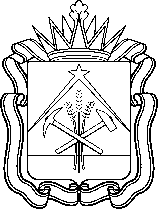 министерство образования кузбассаПРИКАЗОт 23.08.2023	№ 2838	г. КемеровоОб установлении высшей и первойквалификационных категорийпедагогическим работникаморганизаций Кемеровской области — Кузбасса,осуществляющих образовательнуюдеятельностьВ соответствии с Порядком проведения аттестации педагогических работников организаций, осуществляющих образовательную деятельность, утвержденным приказом Министерства образования и науки Российской Федерации от 07.04.2014 № 276,ПРИКАЗЫВАЮ:           1.  Утвердить решение аттестационной комиссии Министерства образования Кузбасса по аттестации педагогических работников организаций Кемеровской области – Кузбасса, осуществляющих образовательную деятельность, от 23.08.23 «Об итогах аттестации педагогических работников организаций Кемеровской области – Кузбасса, осуществляющих образовательную деятельность».           2.  Установить с 23.08.23 сроком на пять лет высшую квалификационную категорию следующим педагогическим работникам организаций Кемеровской области – Кузбасса, осуществляющих образовательную деятельность: - По должности «учитель»: - По должности «воспитатель»:- По должности «старший воспитатель»: - По должности «музыкальный руководитель»: - По должности «инструктор по физической культуре»: - По должности «тренер-преподаватель»:- По должности «инструктор-методист» - По должности «педагог дополнительного образования»: - По должности «учитель-логопед»:- По должности «логопед»: - По должности «учитель-дефектолог»: - По должности «педагог-организатор»: - По должности «педагог-психолог»: - По должности «социальный педагог»: - По должности «методист»: - По должности «преподаватель»: - По должности «мастер производственного обучения»:           3.  Установить с 23.08.23 сроком на пять лет первую квалификационную категорию следующим педагогическим работникам организаций Кемеровской области — Кузбасса, осуществляющих образовательную деятельность: - По должности «учитель»: - По должности «воспитатель»:- По должности «старший воспитатель»: - По должности «инструктор по физической культуре»: - По должности «тренер-преподаватель»: - По должности «педагог дополнительного образования»: - По должности «учитель-логопед»:- По должности «логопед»: - По должности «учитель-дефектолог»:  - По должности «педагог-организатор»: - По должности «педагог-психолог»: - По должности «социальный педагог»: - По должности «старший вожатый»:- По должности «методист»: - По должности «преподаватель»: - По должности «мастер производственного обучения»:           4.  Контроль за исполнением приказа оставляю за собой.Министр образования Кузбасса	 С.Ю. БалакиреваАлексеевой Марине Александровне- учителю, Муниципальное бюджетное общеобразовательное учреждение Анжеро-Судженского городского округа «Средняя общеобразовательная школа №22»Андрейчик Елене Евгеньевне- учителю начальных классов, Муниципальное бюджетное общеобразовательное учреждение «Средняя общеобразовательная школа №6» Мариинского муниципального округаАндрусик Оксане Игоревне- учителю иностранного языка, Государственное бюджетное нетиповое общеобразовательное учреждение «Губернаторская кадетская школа-интернат МЧС»АнчуговойНаталье Владимировне- учителю начальных классов, Муниципальное бюджетное общеобразовательное учреждение «Зеленогорская средняя общеобразовательная школа» Крапивинского муниципального округаАртюшиной Ирине Владимировне- учителю математики, Муниципальное бюджетное общеобразовательное учреждение «Основная общеобразовательная школа № 5 города Белово» Беловского городского округаБасс Елене Анатольевне- учителю иностранного языка, Муниципальное автономное общеобразовательное учреждение «Средняя общеобразовательная школа № 36» Кемеровского городского округаБеловой Татьяне  Анатольевне- учителю математики, Муниципальное бюджетное общеобразовательное учреждение «Средняя общеобразовательная школа № 7» Мариинского муниципального округаБогдановойНаталье Владимировне- учителю начальных классов, Муниципальное бюджетное общеобразовательное учреждение «Средняя общеобразовательная школа № 91» Кемеровского городского округаБоковойДине Александровне- учителю начальных классов, Муниципальное бюджетное общеобразовательное учреждение «Средняя общеобразовательная школа № 64» Новокузнецкого городского округаБорзенковой Ирине Сергеевне- учителю русского языка и литературы, Муниципальное бюджетное общеобразовательное учреждение «Средняя общеобразовательная школа № 35» Осинниковского городского округаБуквиной Елене  Леонидовне- учителю начальных классов, Государственное бюджетное учреждение здравоохранения «Кузбасский детский санаторий для больных туберкулёзом» Быковой Галине Борисовне- учителю начальных классов, Муниципальное бюджетное общеобразовательное учреждение «Средняя общеобразовательная школа №6» Мариинского муниципального округаВараксину Александру Константиновичу- учителю английского языка, Муниципальное бюджетное нетиповое общеобразовательное учреждение «Гимназия № 44» Новокузнецкого городского округаВарламовой Ольге Лазаревне- учителю истории и обществознания, Муниципальное бюджетное общеобразовательное учреждение «Средняя общеобразовательная школа № 50» Новокузнецкого городского округаВведенской Лидии Владимировне- учителю русского языка и литературы, Муниципальное бюджетное нетиповое общеобразовательное учреждение «Гимназия № 70» Новокузнецкого городского округаВолынкиной Татьяне Сергеевне- учителю технологии, Муниципальное бюджетное общеобразовательное учреждение Киселевского городского округа «Средняя общеобразовательная школа № 30» Галдиной Нине Александровне- учителю английского языка, Муниципальное бюджетное общеобразовательное учреждение «Гимназия № 21 имени Анатолия Михайловича Терехова» Кемеровского городского округаГарцунович Татьяне Владимировне- учителю математики, Муниципальное казенное общеобразовательное учреждение «Основная общеобразовательная школа-интернат для учащихся, воспитанников с ограниченными возможностями здоровья № 32» Прокопьевского городского округаГекк Елене Александровне- учителю русского языка и литературы, Государственное казенное общеобразовательное учреждение «Средняя общеобразовательная школа при учреждениях уголовно-исполнительной системы» Гилевой Ольге  Александровне- учителю русского языка и литературы, Муниципальное бюджетное общеобразовательное учреждение «Средняя общеобразовательная школа № 16» Березовского городского округаГлумовой  Ольге Петровне- учителю истории и обществознания, Муниципальное бюджетное общеобразовательное учреждение «Калачёвская средняя общеобразовательная школа» Прокопьевского муниципального округаГоловиной Алене Валерьевне- учителю иностранного языка, Муниципальное автономное общеобразовательное учреждение «Средняя общеобразовательная школа № 36» Кемеровского городского округаГолубиной Елене Георгиевне- учителю русского языка и литературы, Муниципальное автономное общеобразовательное учреждение «Средняя общеобразовательная школа №36» Кемеровского городского округаГрошевой Марине Александровне- учителю начальных классов, Муниципальное бюджетное общеобразовательное учреждение «Средняя общеобразовательная школа № 25» Междуреченского городского округаГулевич Наталье Сергеевне- учителю русского языка и литературы, Муниципальное бюджетное общеобразовательное учреждение «Основная общеобразовательная школа № 4» Топкинского муниципального округаДавыденко Юлии Михайловне- учителю физической культуры, Муниципальное бюджетное общеобразовательное учреждение «Средняя общеобразовательная школа № 1 имени Героя Советского Союза Григория Васильевича Баламуткина» Мариинского муниципального округаДемченко Ольге Алексеевне- учителю русского языка и литературы, Муниципальное бюджетное общеобразовательное учреждение Анжеро-Судженского городского округа «Средняя общеобразовательная школа № 12»Дорошенко Наталье Алексеевне- учителю начальных классов, Муниципальное бюджетное общеобразовательное учреждение «Общеобразовательная школа психолого-педагогической поддержки № 104» Кемеровского городского округаДудченко Марине Петровне- учителю технологии, Муниципальное бюджетное общеобразовательное учреждение «Основная общеобразовательная школа № 39» Кемеровского городского округаЕвель Ирине Владимировне- учителю технологии, Нетиповое муниципальное бюджетное общеобразовательное учреждение Анжеро-Судженского городского округа «Гимназия №11»Елескиной Наталье Евгеньевне- учителю начальных классов, Муниципальное бюджетное общеобразовательное учреждение «Средняя общеобразовательная школа № 12 им. В.Д.Волошиной» Кемеровского городского округаЕлисеевой Наталье Владимировне- учителю истории и обществознания, Муниципальное бюджетное общеобразовательное учреждение «Средняя общеобразовательная школа № 23» Междуреченского городского округаЖдановой Наталии Николаевне- учителю биологии и географии, Муниципальное бюджетное нетиповое общеобразовательное учреждение «Гимназия № 48» Новокузнецкого городского округаЖуган Анне Геннадьевне- учителю начальных классов, Муниципальное бюджетное общеобразовательное учреждение «Средняя общеобразовательная школа № 1 имени Героя Советского Союза Григория Васильевича Баламуткина» Мариинского муниципального округаЖуравлевой Татьяне Анатольевне- учителю английского языка, Муниципальное бюджетное общеобразовательное учреждение для детей с нарушением зрения «Общеобразовательная школа №20» Кемеровского городского округаЗадориной Ольге Михайловне- учителю французского языка, Муниципальное автономное общеобразовательное учреждение «Средняя общеобразовательная школа № 93 с углубленным изучением отдельных предметов» Кемеровского городского округаЗайцевой Ольге Александровне- учителю истории и обществознания, Муниципальное бюджетное общеобразовательное учреждение «Основная общеобразовательная школа № 23 города Белово» Беловского городского округаЗалуниной Софье Александровне- учителю английского языка, Муниципальное бюджетное нетиповое общеобразовательное учреждение «Гимназия №17 им.В.П.Чкалова» Новокузнецкого городского округаЗюзиковой Елене Александровне- учителю начальных классов, Муниципальное бюджетное общеобразовательное учреждение «Средняя общеобразовательная школа № 14» Прокопьевского городского округаИбрагимовойСветлане Валерьевне- учителю иностранного языка, Государственное казенное общеобразовательное учреждение «Средняя общеобразовательная школа при учреждениях уголовно-исполнительной системы»Ивановой Кристине Евгеньевне- учителю математики, Муниципальное бюджетное общеобразовательное учреждение «Лицей № 35 имени Анны Ивановны Герлингер» Новокузнецкого городского округаИвановой Марине Александровне- учителю начальных классов, Муниципальное автономное общеобразовательное учреждение «Средняя общеобразовательная школа № 78» Кемеровского городского округаИванцову Евгению Сергеевичу- учителю физической культуры, Муниципальное бюджетное общеобразовательное учреждение «Основная общеобразовательная школа №103» Новокузнецкого городского округаИльяшенко Евгении Владимировне- учителю географии, Муниципальное бюджетное общеобразовательное учреждение «Средняя общеобразовательная школа № 84» Кемеровского городского округаИлюхиной  Надежде Сергеевне- учителю русского языка и литературы, Муниципальное автономное общеобразовательное учреждение «Средняя общеобразовательная школа №160» Тайгинского городского округа КалашниковойТатьяне Сергеевне- учителю английского языка, Муниципальное бюджетное общеобразовательное учреждение «Средняя общеобразовательная школа № 14 с углубленным изучением отдельных предметов» Полысаевского городского округаКирилловой Алене Андреевне- учителю начальных классов, Муниципальное бюджетное общеобразовательное учреждение «Средняя общеобразовательная школа № 4» Мысковского городского округаКлимчук Елене  Владимировне- учителю математики, Муниципальное бюджетное общеобразовательное учреждение «Большеталдинская средняя общеобразовательная школа» Прокопьевского муниципального округаКочкиной Марине Григорьевне- учителю иностранных языков, Муниципальное бюджетное общеобразовательное учреждение «Средняя общеобразовательная школа № 92» Новокузнецкого городского округаКравченко Валерию Ивановичу- учителю технологии, Муниципальное бюджетное общеобразовательное учреждение «Средняя общеобразовательная школа № 25» Междуреченского городского округаКрасновой  Елене  Владимировне- учителю физической культуры, Муниципальное бюджетное общеобразовательное учреждение «Средняя общеобразовательная школа №69» Прокопьевского городского округаКротовой Ирине Николаевне- учителю начальных классов, Муниципальное казенное общеобразовательное учреждение «Специальная (коррекционная) общеобразовательная школа-интернат №36 города Белово» Беловского городского округаКружевниковойВере Владимировне- учителю физической культуры, Муниципальное бюджетное общеобразовательное учреждение «Средняя общеобразовательная школа №1» Березовского городского округаКузнецовой Анне Юрьевне- учителю начальных классов, Муниципальное бюджетное общеобразовательное учреждение «Средняя общеобразовательная школа № 4» Мысковского городского округаКузнецовой Ирине Тимофеевне- учителю английского языка, Муниципальное казенное общеобразовательное учреждение «Специальная коррекционная общеобразовательная школа №7» Мысковского городского округаКуковякиной Инне Владимировне- учителю английского языка, Муниципальное бюджетное общеобразовательное учреждение «Основная общеобразовательная школа № 12» Прокопьевского городского округаКулагиной Татьяне Ивановне- учителю математики, Муниципальное бюджетное общеобразовательное учреждение «Средняя общеобразовательная школа №107» Новокузнецкого городского округаКухаренокАлександре Анатольевне-  учителю английского языка, Муниципальное бюджетное общеобразовательное учреждение «Средняя общеобразовательная школа № 2» Ленинск-Кузнецкого городского округаЛогиновой Любови Александровне- учителю иностранного языка, Муниципальное автономное общеобразовательное учреждение Анжеро-Судженского городского округа «Основная общеобразовательная школа № 32»Ложкиной Татьяне Владимировне- учителю начальных классов, Муниципальное бюджетное общеобразовательное учреждение «Основная общеобразовательная школа №28 города Белово» Беловского городского округаМакаровой Марине Викторовне- учителю начальных классов, Муниципальное бюджетное общеобразовательное учреждение «Основная общеобразовательная школа №38 имени С.В.Кайгородова» Ленинск-Кузнецкого городского округаМаркиной Ирине Петровне- учителю технологии, Муниципальное бюджетное общеобразовательное учреждение «Средняя общеобразовательная школа № 45» Кемеровского городского округаМироненко Ольге Николаевне- учителю истории и обществознания, Муниципальное бюджетное общеобразовательное учреждение «Средняя общеобразовательная школа №1 города Юрги имени Героя Советского Союза А.П. Максименко» Юргинского городского округаМягких Анастасии Сергеевне - учителю истории и обществознания, Муниципальное бюджетное нетиповое общеобразовательное учреждение «Гимназия № 44» Новокузнецкого городского округаНабоковой Оксане Владимировне- учителю химии, Государственное казенное общеобразовательное учреждение «Средняя общеобразовательная школа при учреждениях уголовно-исполнительной системы» НеведровойЕлене Викторовне- учителю, Муниципальное бюджетное общеобразовательное учреждение «Гимназия № 12» Ленинск-Кузнецкого городского округаНейбергер Наталье Владимировне- учителю информатики, Муниципальное бюджетное общеобразовательное учреждение «Ижморская средняя общеобразовательная школа №1» Ижморского муниципального округаНорматовой Маниже Юсуфовне- учителю английского языка, Муниципальное бюджетное образовательное учреждение «Основная общеобразовательная школа № 15 г. Юрги» Юргинского городского округаНосковой Светлане Александровне- учителю биологии, Муниципальное казенное общеобразовательное учреждение «Специальная (коррекционная) общеобразовательная школа-интернат №36 города Белово» Беловского городского округаОкишевой Тамаре Федоровне- учителю русского языка и литературы, Муниципальное бюджетное общеобразовательное учреждение «Средняя общеобразовательная школа № 10» Прокопьевского городского округаПахомовой Танзиле Варисовне- учителю начальных классов, Муниципальное бюджетное общеобразовательное учреждение «Средняя общеобразовательная школа №1 города Юрги имени Героя Советского Союза А.П. Максименко» Юргинского городского округаПетраковой Алле Михайловне- учителю начальных классов, «Падунская средняя общеобразовательная школа имени Дмитрия Ивановича Мостовщикова» Промышленновского муниципального округаПироговой Ольге Владимировне- учителю информатики, Муниципальное бюджетное общеобразовательное учреждение «Средняя общеобразовательная школа № 25» Междуреченского городского округаПознахаревой  Юлии Анатольевне- учителю английского языка, Муниципальное бюджетное общеобразовательное учреждение «Средняя общеобразовательная школа № 14» Новокузнецкого городского округаСабельниковойЕкатерине Александровне- учителю начальных классов, Муниципальное бюджетное общеобразовательное учреждение «Тальжинская основная общеобразовательная школа» Новокузнецкого муниципального округаСавельевой Наталье Николаевне- учителю начальных классов, Муниципальное бюджетное общеобразовательное учреждение «Средняя общеобразовательная школа № 50 имени Бабенко Алексея Алексеевича» Кемеровского городского округаСатлыковой Зайтуне Афтаховне- учителю русского языка и литературы, Муниципальное бюджетное общеобразовательное учреждение «Средняя общеобразовательная школа № 15 имени В.Л. Гриневича» Прокопьевского городского округаСедешовой Оксане Васильевне- учителю географии, Муниципальное бюджетное общеобразовательное учреждение «Ленинуглёвская средняя общеобразовательная школа» Ленинск-Кузнецкого муниципального округаСелезневой Алене Викторовне- учителю технологии, Муниципальное бюджетное общеобразовательное учреждение «Средняя общеобразовательная школа № 35» Осинниковского городского округаСмердину Павлу Александровичу- учителю физической культуры, Муниципальное казенное общеобразовательное учреждение для обучающихся с ограниченными возможностями здоровья «Специальная (коррекционная) общеобразовательная школа №6» Ленинск-Кузнецкого городского округаСмирновой Наталье Владимировне- учителю английского языка, Муниципальное автономное общеобразовательное учреждение «Средняя общеобразовательная школа № 93 с углубленным изучением отдельных предметов» Кемеровского городского округаСолдатовой Татьяне Михайловне- учителю русского языка и литературы, Муниципальное бюджетное общеобразовательное учреждение «Средняя общеобразовательная школа № 25» Междуреченского городского округаСомовой Маргарите Сергеевне- учителю русского языка и литературы, Муниципальное бюджетное общеобразовательное учреждение «Средняя общеобразовательная школа № 2» Новокузнецкого городского округаСофьяновой Татьяне Николаевне- учителю начальных классов, Муниципальное бюджетное общеобразовательное учреждение «Средняя общеобразовательная школа № 84» Кемеровского городского округаСтарченковой Елене Николаевне- учителю математики, Муниципальное казенное общеобразовательное учреждение «Октябрьская общеобразовательная школа-интернат» Прокопьевского муниципального округаСтоляровой Елене Николаевне- учителю начальных классов, Муниципальное казенное общеобразовательное учреждение «Общеобразовательная школа – интернат психолого – педагогической поддержки» Мариинского муниципального округаСтрельченко Светлане Николаевне- учителю русского языка и литературы, Муниципальное бюджетное общеобразовательное учреждение «Средняя общеобразовательная школа № 25» Междуреченского городского округаТерентьевой Яне Владимировне- учителю русского языка и литературы, Муниципальное бюджетное общеобразовательное учреждение «Средняя общеобразовательная школа № 92» Новокузнецкого городского округаТинарской Веронике Семёновне- учителю физической культуры, Муниципальное бюджетное общеобразовательное учреждение «Основная общеобразовательная школа №3 имени П.И. Ефимова» Осинниковского городского округаТраскевич Марине Валерьевне- учителю начальных классов, Муниципальное бюджетное общеобразовательное учреждение «Основная общеобразовательная школа № 28 города Белово» Беловского городского округаФилюк Яне Романовне- учителю начальных классов, Муниципальное бюджетное нетиповое общеобразовательное учреждение «Лицей №11» Новокузнецкого городского округаХадасевич Елене Александровне- учителю начальных классов, Муниципальное бюджетное общеобразовательное учреждение «Средняя общеобразовательная школа №52 имени Е.А. Кремлева» Кемеровского городского округаЧерданцевой  Елене Валериевне- учителю начальных классов, Муниципальное бюджетное общеобразовательное учреждение «Средняя общеобразовательная школа №5» Мысковского городского округаЧерепановойСветлане  Валерьевне- учителю начальных классов, Муниципальное бюджетное общеобразовательное учреждение «Средняя общеобразовательная школа №1» Березовского городского округаЧернецовой Оксане Олеговне- учителю иностранного языка, Муниципальное бюджетное нетиповое общеобразовательное учреждение «Гимназия № 44» Новокузнецкого городского округаЧерниковой Любови Васильевне- учителю немецкого языка, Муниципальное бюджетное общеобразовательное учреждение «Основная общеобразовательная школа № 44» Прокопьевского городского округаШестаковой Ксении Владимировне- учителю начальных классов, Муниципальное бюджетное общеобразовательное учреждение Киселевского городского округа «Средняя общеобразовательная школа № 25» Шнайдер Анастасии Владимировне- учителю начальных классов, Муниципальное бюджетное общеобразовательное учреждение «Средняя общеобразовательная школа № 2» Ленинск-Кузнецкого городского округаЩербаковойНаталье Викторовне- учителю физики, Муниципальное бюджетное общеобразовательное учреждение «Гимназия №72» Прокопьевского городского округаЩетининой Марине Леонидовне- учителю начальных классов, Муниципальное бюджетное общеобразовательное учреждение «Промышленновская средняя общеобразовательная школа № 2» Промышленновского муниципального округаЮдкиной Юлии Юрьевне- учителю английского языка, Муниципальное бюджетное общеобразовательное учреждение Киселевского городского округа «Средняя общеобразовательная школа № 14» Юрловой Елене Геннадьевне- учителю начальных классов, Муниципальное бюджетное общеобразовательное учреждение «Средняя общеобразовательная школа № 7» Кемеровского городского округаЯворовскойНадежде Викторовне- учителю русского языка и литературы, Муниципальное бюджетное общеобразовательное учреждение «Средняя общеобразовательная школа № 35» Прокопьевского городского округаЯдрееву Дмитрию Дмитриевичу- учителю иностранного языка, Муниципальное бюджетное общеобразовательное учреждение «Караканская начальная общеобразовательная школа» Беловского муниципального округаЯновой Марии Юрьевне- учителю информатики, Муниципальное бюджетное общеобразовательное учреждение «Средняя общеобразовательная школа № 31» Осинниковского городского округаАгеевой Надежде Ильиничне- воспитателю, Муниципальное бюджетное дошкольное образовательное учреждение № 94 «Детский сад общеразвивающего вида с приоритетным осуществлением деятельности по художественно-эстетическому направлению развития воспитанников» Кемеровского городского округаАлексеевой  Наталье Петровне- воспитателю, Муниципальное бюджетное дошкольное образовательное учреждение «Детский сад №16 «Солнышко» посёлка Краснобродского» Прокопьевского муниципального округаАникеевой Наталии Григорьевне- воспитателю, Муниципальное бюджетное дошкольное образовательное учреждение «Детский сад №110 «Ласточка» города Белово» Беловского городского округаАнисимовой Екатерине Леонидовне- воспитателю, Муниципальное автономное дошкольное образовательное учреждение № 131 «Детский сад общеразвивающего вида с приоритетным осуществлением деятельности по художественно-эстетическому направлению развития воспитанников» Кемеровского городского округаАргуновой Вере Викторовне- воспитателю, Муниципальное бюджетное дошкольное образовательное учреждение «Детский сад № 37 «Огонёк» города Белово» Беловского городского округаАртемьевой Лилии Александровне- воспитателю, Муниципальное бюджетное дошкольное образовательное учреждение № 153 «Детский сад общеразвивающего вида с приоритетным осуществлением деятельности по художественно-эстетическому направлению развития воспитанников» Кемеровского городского округаАшаниной Светлане Владимировне- воспитателю, Муниципальное автономное дошкольное образовательное учреждение «Трудармейский детский сад «Чебурашка» Прокопьевского муниципального округаАщеуловой  Ирине Васильевне- воспитателю, Государственное бюджетное учреждение здравоохранения «Кемеровский детский клинический психоневрологический санаторий «Искорка»Бабушкиной  Ольге Алксандровне- воспитателю, Государственное казенное учреждение здравоохранения «Новокузнецкий дом ребенка специализированный № 2 «Кроха»Белозеровой Ольге Эдуардовне- воспитателю, Муниципальное казенное общеобразовательное учреждение «Тутальская школа-интернат для обучающихся, воспитанников с ограниченными возможностями здоровья» Яшкинского муниципального округаБеляевой Наталье Алексеевне- воспитателю, Муниципальное бюджетное дошкольное образовательное учреждение Анжеро-Судженского городского округа «Центр развития ребенка – детский сад №21» Бирюковой Екатерине Борисовне- воспитателю, Муниципальное бюджетное дошкольное образовательное учреждение Анжеро-Судженского городского округа «Детский сад №27»Ботвиновой  Наталье  Олеговне- воспитателю, Муниципальное бюджетное дошкольное образовательное учреждение № 186 «Детский сад комбинированного вида» Кемеровского городского округаВесниной Елене Александровне- воспитателю, Муниципальное бюджетное дошкольное образовательное учреждение «Детский сад комбинированного вида № 17 «Улыбка» города Гурьевска» Гурьевского муниципального округаВетлугаевой Наталье Михайловне- воспитателю, Муниципальное бюджетное дошкольное образовательное учреждение «Детский сад № 111 «Серебряное копытце» Прокопьевского городского округаВинтер Вере Викторовне- воспитателю, Муниципальное автономное дошкольное образовательное учреждение «Детский сад № 3» Полысаевского городского округаВласенко Ксении Игоревне- воспитателю, Муниципальное бюджетное дошкольное образовательное учреждение «Детский сад №203» Новокузнецкого городского округаВорожко  Татьяне Александровне- воспитателю, Муниципальное бюджетное дошкольное образовательное учреждение № 106 «Детский сад присмотра и оздоровления» Кемеровского городского округаГалкиной Татьяне Александровне- воспитателю, Муниципальное автономное дошкольное образовательное учреждение «Детский сад №55 «Богатырь» комбинированного вида города Белово» Беловского городского округаГрауле  Тамаре Васильевне- воспитателю, Муниципальное бюджетное дошкольное образовательное учреждение «Детский сад № 96» Новокузнецкого городского округаДашкевич Ольге Михайловне- воспитателю, Муниципальное бюджетное дошкольное образовательное учреждение «Детский сад комбинированного вида №15 «Журавушка» Мариинского муниципального округаДегтяревой Наталье Юрьевне- воспитателю, Муниципальное бюджетное дошкольное образовательное учреждение «Детский сад №37» Новокузнецкого городского округаДогадовой Светлане Фёдоровне- воспитателю, Муниципальное бюджетное дошкольное образовательное учреждение «Детский сад № 40 «Одуванчик» Прокопьевского городского округаДолговой Маргарите Михайловне- воспитателю, Частное дошкольное образовательное учреждение «Детский сад № 205 открытого акционерного общества «Российские железные дороги»Ерошенко Елене Егоровне- воспитателю, Муниципальное бюджетное дошкольное образовательное учреждение «Детский сад № 241» Новокузнецкого городского округаЖигулиной Юлии Сергеевне- воспитателю, Муниципальное бюджетное дошкольное образовательное учреждение «Детский сад №169» Новокузнецкого городского округаЖураковской  Ольге Владимировне- воспитателю, Муниципальное бюджетное дошкольное образовательное учреждение Анжеро-Судженского городского округа «Детский сад №37»Зубковой  Татьяне Николаевне- воспитателю, Муниципальное бюджетное дошкольное образовательное учреждение Детский сад № 7 «Василёк» Осинниковского городского округаИвановой Марине Вольдемаровне- воспитателю, Государственное бюджетное учреждение здравоохранения «Киселевский дом ребенка «Теремок»Иголкиной Елене Аркадьевне- воспитателю, Муниципальное казенное общеобразовательное учреждение «Специальная школа-интернат № 66» Новокузнецкого городского округаИпатовой Елене Васильевне- воспитателю, Муниципальное бюджетное дошкольное образовательное учреждение «Детский сад №242» Новокузнецкого городского округаИушиной Оксане Ивановне- воспитателю, Муниципальное автономное дошкольное образовательное учреждение «Детский сад №124» Новокузнецкого городского округаКалиной Татьяне Анатольевне- воспитателю, Муниципальное бюджетное дошкольное образовательное учреждение «Детский сад № 31» Новокузнецкого городского округаКаримовой  Эльмире Харисовне- воспитателю, Государственное бюджетное учреждение здравоохранения «Прокопьевский дом ребенка специализированный «Планета детства» Касаджик Надежде Михайловне- воспитателю, Муниципальное бюджетное дошкольное образовательное учреждение Киселевского городского округа детский сад № 66 комбинированного видаКасьяновойНаталье Владимировне- воспитателю, Государственное бюджетное учреждение здравоохранения «Киселевский дом ребенка «Теремок»Клещик  Елене Александровне- воспитателю, Муниципальное бюджетное дошкольное образовательное учреждение № 211 «Детский сад общеразвивающего вида с приоритетным осуществлением деятельности по художественно-эстетическому направлению развития воспитанников» Кемеровского городского округаКозменко Ольге Аркадьевне- воспитателю, Муниципальное автономное дошкольное образовательное учреждение № 242 «Детский сад общеразвивающего вида с приоритетным осуществлением деятельности по художественно-эстетическому направлению развития воспитанников» Кемеровского городского округаКраевой Оксане Викторовне- воспитателю, Муниципальное казенное дошкольное образовательное учреждение «Детский сад № 78» Новокузнецкого городского округаКрасиковой Анастасии Евгеньевне- воспитателю, Муниципальное бюджетное дошкольное образовательное учреждение Киселевского городского округа детский сад №55Кремлевой  Татьяне Валерьевне- воспитателю, Муниципальное казенное учреждение «Детский дом «Ровесник» Новокузнецкого городского округаКрисько Валерии Витальевне- воспитателю, Муниципальное бюджетное дошкольное образовательное учреждение «Детский сад №37» Новокузнецкого городского округаКудиновой Анастасии Николаевне - воспитателю, Муниципальное бюджетное дошкольное образовательное учреждение «Детский сад комбинированного вида № 17 «Улыбка» города Гурьевска» Гурьевского муниципального округаКузнецовой Гелене Сергеевне- воспитателю, Государственное казенное учреждение здравоохранения «Губернский дом ребенка специализированный «Остров добротыяКузнецовой Ирине Викторовне- воспитателю, Муниципальное казенное образовательное учреждение для детей-сирот и детей, оставшихся без попечения родителей «Детский дом № 5 «Единство» Междуреченского городского округаКучеренко Ольге Александровне- воспитателю, Муниципальное бюджетное общеобразовательное учреждение «Основная общеобразовательная школа № 56» Кемеровского городского округаЛазаревой Ирине Викторовне- воспитателю, Муниципальное автономное дошкольное образовательное учреждение «Детский сад №55 «Богатырь» комбинированного вида города Белово» Беловского городского округаЛарионовой Наталье Николаевне- воспитателю, Муниципальное казенное учреждение для детей-сирот и детей, оставшихся без попечения родителей (законных представителей) «Детский дом «Надежда» города Белово» Беловского городского округаЛебедевой Людмиле Васильевне- воспитателю, Государственное бюджетное учреждение здравоохранения «Киселевский дом ребенка «Теремок»Левчук Оксане Николаевне- воспитателю, Муниципальное автономное дошкольное образовательное учреждение детский сад № 14 «Орешек» Топкинского муниципального округаЛибрехт Ирине Николаевне- воспитателю, Муниципальное бюджетное дошкольное образовательное учреждение «Детский сад № 30» Новокузнецкого городского округаЛогачевой Надежде Юрьевне- воспитателю, Муниципальное бюджетное дошкольное образовательное учреждение «Детский сад №233» Новокузнецкого городского округаЛугиной Елене Анатольевне- воспитателю, Государственное казенное учреждение здравоохранения «Новокузнецкий дом ребенка специализированный №1 «Солнечный лучик»Лузиной Елене Александровне- воспитателю, Муниципальное бюджетное дошкольное образовательное учреждение «Детский сад комбинированного вида № 37 «Лесная сказка» г.Юрги» Юргинского городского округаЛучшевой Анне  Юрьевне- воспитателю, Муниципальное автономное дошкольное образовательное учреждение № 241 «Детский сад комбинированного вида» Кемеровского городского округаМалышевой Татьяне Анатольевне- воспитателю, Муниципальное бюджетное дошкольное образовательное учреждение «Детский сад комбинированного вида № 36 «Жемчужинка» Юргинского городского округаМалышенко Марине Александровне- воспитателю, Государственное казенное учреждение здравоохранения «Губернский дом ребенка специализированный «Остров доброты»Маслак Елене Алексеевне- воспитателю, Муниципальное бюджетное общеобразовательное учреждение для учащихся с тяжёлыми нарушениями речи «Школа-интернат №22» Кемеровского городского округаМерзляковой Людмиле Викторовне- воспитателю, Муниципальное бюджетное дошкольное образовательное учреждение Детский сад   № 36 «Тополек» Осинниковского городского округаМихайловой Любови Федоровне- воспитателю, Муниципальное бюджетное дошкольное образовательное учреждение «Детский сад общеразвивающего вида с приоритетным осуществлением деятельности по художественно-эстетическому направлению развития воспитанников № 32 «Пчелка» Юргинского городского округаМихалиной  Наталье Всильевне- воспитателю, Государственное бюджетное учреждение здравоохранения «Киселевский дом ребенка «Теремок» Михеевой Юлии Николаевне- воспитателю, Муниципальное бюджетное дошкольное образовательное учреждение «Детский сад №133» Новокузнецкого городского округаМихневич Светлане Анатольевне- воспитателю, Муниципальное бюджетное дошкольное образовательное учреждение Тяжинский детский сад №8 «Солнышко» общеразвивающего вида с приоритетным осуществлением деятельности по физическому направлению развития воспитанников» Тяжинского муниципального округаМоскаленко Наталье Николаевне- воспитателю, Муниципальное бюджетное дошкольное образовательное учреждение «Детский сад №128» Новокузнецкого городского округаМухиной Анжелике Сергеевне- воспитателю, Муниципальное бюджетное дошкольное образовательное учреждение Анжеро-Судженского городского округа «Центр развития ребенка – детский сад №21» Нарышевой Жанне Владимировне- воспитателю, Муниципальное бюджетное дошкольное образовательное учреждение «Детский сад комбинированного вида № 17 «Улыбка» города Гурьевска» Гурьевского муниципального округаНастенковой Анастасии Ивановне- воспитателю, Муниципальное казенное учреждение для детей - сирот и детей, оставшихся без попечения родителей «Детский дом «Остров надежды» Новокузнецкого городского округаНаумчук Елене Михайловне- воспитателю, Государственное бюджетное учреждение здравоохранения «Кемеровский детский клинический психоневрологический санаторий «Искорка»Некрасовой  Татьяне  Владимировне- воспитателю, Муниципальное бюджетное дошкольное образовательное учреждение № 206 «Детский сад присмотра и оздоровления» Кемеровского городского округаНекрасовой Ларисе Валерьевне- воспитателю, Муниципальное бюджетное дошкольное образовательное учреждение детский сад № 11» Золотая рыбка» Таштагольского муниципального районаНестеровой Татьяне Сергеевне- воспитателю, Муниципальное бюджетное дошкольное образовательное учреждение «Детский сад № 104» Новокузнецкого городского округаНовичихиной Анне Сергеевне- воспитателю, Муниципальное бюджетное дошкольное образовательное учреждение «Детский сад № 9 «Золотой ключик» Междуреченского городского округаОрловой Татьяне Сергеевне- воспитателю, Муниципальное бюджетное дошкольное образовательное учреждение «Детский сад № 56 комбинированного вида» Ленинск-Кузнецкого городского округаПавловой Людмиле Назиповне- воспитателю, Муниципальное бюджетное дошкольное образовательное учреждение «Детский сад № 95 «Улыбка» Прокопьевского городского округаПак  Алене Владимировне- воспитателю, Муниципальное бюджетное учреждение, осуществляющее обучение, для детей-сирот и детей, оставшихся без попечения родителей «Детский дом №2» Кемеровского городского округаПакки Инне Витальевне- воспитателю, Муниципальное бюджетное дошкольное образовательное учреждение «Детский сад №31 «Зайчик» комбинированного вида города Белово» Беловского городского округаПарафинюк Светлане Сергеевне- воспитателю, Государственное казенное учреждение здравоохранения «Новокузнецкий дом ребенка специализированный №2 «Кроха» Перминовой Елене Альфридовне- воспитателю, Муниципальное казенное учреждение «Детский дом «Ровесник» Новокузнецкого городского округаПетрищевой Наталье Васильевне- воспитателю, Государственное казенное учреждение здравоохранения «Полысаевский дом ребенка «Родничок»Писмаркиной Ольге Васильевне- воспитателю, Муниципальное бюджетное дошкольное образовательное учреждение детский сад № 24 «Солнышко» Таштагольского муниципального районаПлотниковой Татьяне Иосифовне- воспитателю, Муниципальное автономное дошкольное образовательное учреждение Киселевского городского округа детский сад № 65 комбинированного вида «Родничок» Поляковой Юлии Владимировне- воспитателю, Муниципальное бюджетное дошкольное образовательное учреждение «Детский сад №251» Новокузнецкого городского округаПоповой Валерии Олеговне- воспитателю, Муниципальное бюджетное дошкольное образовательное учреждение № 69 «Детский сад общеразвивающего вида с приоритетным осуществлением деятельности по физическому направлению развития воспитанников» Кемеровского городского округаПостолатий Светлане Дмитриевне- воспитателю, Муниципальное бюджетное дошкольное образовательное учреждение «Детский сад № 31» Новокузнецкого городского округаПрониной Ларисе Ивановне - воспитателю, Муниципальное автономное дошкольное образовательное учреждение № 79 «Детский сад комбинированного вида» Кемеровского городского округаРазыграевой Ольге Аркадьевне- воспитателю, Муниципальное бюджетное дошкольное образовательное учреждение «Детский сад № 13 «Снежинка» г. Юрги» Юргинского городского округаРевякиной Екатерине Николаевне- воспитателю, Муниципальное бюджетное дошкольное образовательное учреждение «Детский сад комбинированного вида № 46 «Золотой петушок» Междуреченского городского округаРоговой Ольге Александровне- воспитателю, Муниципальное бюджетное дошкольное образовательное учреждение «Детский сад № 96» Новокузнецого городского округаРозинкиной  Татьяне Викторовне- воспитателю, Муниципальное автономное дошкольное образовательное учреждение «Детский сад № 10 «Аленький цветочек» Прокопьевского городского округаРыжковой Ирине Викторовне- воспитателю, Муниципальное бюджетное дошкольное образовательное учреждение «Детский сад комбинированного вида № 15 «Журавушка» Мариинского муниципального округаСабировой Алёне Владимировне- воспитателю, Муниципальное бюджетное дошкольное образовательное учреждение «Детский сад общеразвивающего вида с приоритетным осуществлением деятельности по художественно-эстетическому направлению развития воспитанников №32 «Пчелка» Юргинского городского округаСавинцевой Нине Александровне- воспитателю, Муниципальное бюджетное дошкольное образовательное учреждение «Детский сад № 84» Новокузнецкого городского округаСарычевой Римме Александровне- воспитателю, Муниципальное автономное дошкольное образовательное учреждение Детский сад - Центр развития ребёнка «Планета Детства» Калтанского городского округаСатункиной Юлии Яшаровне- воспитателю, Муниципальное автономное дошкольное образовательное учреждение «Детский сад №60 «Теремок» комбинированного вида города Белово» Беловского городского округаСергеевой Наталье Александровне- воспитателю, Муниципальное автономное дошкольное образовательное учреждение Анжеро-Судженского городского округа «Детский сад №10»Сметанниковой Алене Олеговне- воспитателю, Муниципальное бюджетное дошкольное образовательное учреждение «Детский сад № 173» Новокузнецкого городского округаСмоложевой Марине Владимировне- воспитателю, Муниципальное бюджетное дошкольное образовательное учреждение № 195 «Детский сад общеразвивающего вида с приоритетным осуществлением деятельности по художественно-эстетическому направлению развития воспитанников» Кемеровского городского округаСоломеиной Татьяне Юрьевне- воспитателю, Муниципальное бюджетное дошкольное образовательное учреждение «Детский сад №157» Новокузнецкого городского округаСтояновой Евгении Михайловне- воспитателю, Автономная некоммерческая общеобразовательная организация Начальная общеобразовательная школа «Интеллект Академия» Новокузнецкого городского округаТабаковой Наталье Алексеевне- воспитателю, Муниципальное бюджетное дошкольное образовательное учреждение «Детский сад №31 «Зайчик» комбинированного вида города Белово» Беловского городского округаТарабыкиной Ирине Александровне- воспитателю, Муниципальное казенное общеобразовательное учреждение для детей с ограниченными возможностями здоровья «Школа – интернат» Юргинского городского округаТарачёвой Ирине Викторовне- воспитателю, Муниципальное бюджетное дошкольное образовательное учреждение Киселевского городского округа детский сад № 24Тимониной Анне Леонидовне- воспитателю, Муниципальное бюджетное дошкольное образовательное учреждение «Детский сад № 9 «Золотой ключик» Междуреченского городского округаТихоненко Наталье Викторовне- воспитателю, Муниципальное бюджетное дошкольное образовательное учреждение «Детский сад №56 «Теремок» поселка Краснобродского, Прокопьевского городского округаТкачевой Наталье Викторовне- воспитателю, Муниципальное автономное дошкольное образовательное учреждение «Детский сад №2 общеразвивающего вида с приоритетным осуществлением деятельности по познавательно-речевому направлению развития воспитанников» Ленинск-Кузнецкого городского округаТолмачевой Марии Александровне- воспитателю, Муниципальное казенное дошкольное образовательное учреждение «Детский сад № 75» Новокузнецкого городского округаУгаровой Ольге Михайловне- воспитателю, Государственное казенное учреждение здравоохранения «Губернский дом ребенка специализированный «Остров доброты»Фатиховой Рузиле Ильсуровне- воспитателю, Муниципальное бюджетное дошкольное образовательное учреждение «Детский сад № 40 «Одуванчик» Прокопьевского городского округаФёдоровой Марине Анатольевне- воспитателю, Муниципальное бюджетное дошкольное образовательное учреждение «Детский сад № 44» Новокузнецкого городского округаФеоктистовой Елене Валериевне- воспитателю, Муниципальное бюджетное дошкольное образовательное учреждение «Детский сад №16 «Солнышко» посёлка Краснобродского» Прокопьевского муниципального округаФоминой  Наталье Александровне- воспитателю, Государственное казенное учреждение здравоохранения «Новокузнецкий дом ребенка специализированный №1 «Солнечный лучик»Харук Ирине Леонидовне- воспитателю, Муниципальное бюджетное дошкольное образовательное учреждение «Детский сад комбинированного вида № 17 «Улыбка» города Гурьевска» Гурьевского муниципального округаХлупинойЛюдмиле Олеговне- воспитателю, Муниципальное автономное дошкольное образовательное учреждение детский сад № 63 «Журавлик» комбинированного вида Киселевского городского округа Холенковой Анне Александровне- воспитателю, Муниципальное бюджетное дошкольное образовательное учреждение детский сад №12 «Золотой ключик» Таштагольского муниципального районаХохловой Валентине Егоровне- воспитателю, Государственное бюджетное учреждение здравоохранения «Кемеровский детский клинический психоневрологический санаторий «Искорка» Хрипченко Елене Андреевне- воспитателю, Муниципальное автономное дошкольное образовательное учреждение № 4 «Детский сад комбинированного вида» Кемеровского городского округаЦыбулиной Оксане  Александровне- воспитателю, Муниципальное бюджетное дошкольное образовательное учреждение Анжеро-Судженского городского округа «Детский сад №5»Череватовой Ольге Юрьевне- воспитателю, Государственное казенное учреждение здравоохранения «Губернский дом ребенка специализированный «Остров доброты»Чередниченко Евгении Александровне- воспитателю, Муниципальное бюджетное дошкольное образовательное учреждение «Детский сад общеразвивающего вида с приоритетным осуществлением деятельности по   художественно-эстетическому направлению развития воспитанников №6 «Родничок» Мариинского муниципального округаЧернавиной Татьяне Анатольевне- воспитателю, Муниципальное бюджетное дошкольное образовательное учреждение «Детский сад №169» Новокузнецкого городского округаЧубукиной Татьяне Михайловне- воспитателю, Государственное казенное учреждение здравоохранения «Губернский дом ребенка специализированный «Остров доброты»Шабаевой Марине Геннадьевне- воспитателю, Муниципальное казенное учреждение для детей-сирот и детей, оставшихся без попечения родителей (законных представителей) «Детский дом «Надежда» города Белово» Беловского городского округаШаляпиной Ирине Петровне- воспитателю, Муниципальное автономное дошкольное образовательное учреждение «Трудармейский детский сад «Чебурашка» Прокопьевского муниципального округаШарафеевой  Елене Сергеевне- воспитателю, Муниципальное бюджетное дошкольное образовательное учреждение «Детский сад комбинированного вида № 58 «Алёнушка» Междуреченского городского округаШерстневой Наталье Викторовне- воспитателю, Муниципальное автономное дошкольное образовательное учреждение «Детский сад № 5 «Белочка» Киселёвского городского округаШмик Ирине Иосифовне- воспитателю, Муниципальное бюджетное дошкольное образовательное учреждение «Детский сад № 237» Новокузнецкого городского округаШуклиной Ирине Тимофеевне - воспитателю, муниципальное бюджетное дошкольное образовательное учреждение детский сад «Колосок» Топкинского муниципального округаЮжанниковой Ирине Дмитриевне- воспитателю, Муниципальное казенное учреждение «Детский дом «Ровесник» Новокузнецкого городского округаЯрополовой Наталье Геннадьевне- воспитателю, Муниципальное казенное учреждение «Детский дом «Ровесник» Новокузнецкого городского округаАносовой Наталье Владимировне - старшему воспитателю, Государственное казенное учреждение здравоохранения «Губернский дом ребенка специализированный «Остров доброты» АпаринойМарине Борисовне - старшему воспитателю, Муниципальное бюджетное дошкольное образовательное учреждение «Детский сад №169» Новокузнецкого городского округаЗыбиной Ульяне Александровне - старшему воспитателю, Муниципальное автономное дошкольное образовательное учреждение Анжеро-Судженского городского округа «Детский сад №10» КлызбаевойГалие Николаевне - старшему воспитателю, Муниципальное автономное дошкольное образовательное учреждение № 1 «Детский сад общеразвивающего вида с приоритетным осуществлением деятельности по художественно-эстетическому направлению развития воспитанников» Кемеровского городского округаКудрявцевой Наталье Анатольевне - старшему воспитателю, Муниципальное автономное дошкольное образовательное учреждение № 5 «Детский сад комбинированного вида» Кемеровского городского округаСуховольской Елене Викторовне - старшему воспитателю, Муниципальное бюджетное дошкольное образовательное учреждение «Детский сад №81 «Лесная полянка» Прокопьевского городского округаХороших Татьяне  Леонидовне - старшему воспитателю, Муниципальное бюджетное дошкольное образовательное учреждение «Детский сад №5 «Синичка» города Белово» Беловского городского округаБедаревой  Екатерине  Эдуардовне - музыкальному руководителю, Муниципальное бюджетное дошкольное образовательное учреждение «Детский сад компенсирующего вида № 35 «Лесная сказка» Междуреченского городского округаЛянгузовойНине Владимировне - музыкальному руководителю, Муниципальное бюджетное дошкольное образовательное учреждение Киселевского городского округа детский сад № 3 «Умка» комбинированного вида Попович Елене Петровне - музыкальному руководителю, Муниципальное бюджетное дошкольное образовательное учреждение «Новокараканский детский сад общеразвивающего вида» Беловского муниципального округаЧелгуновойДиане Александровне - музыкальному руководителю, Муниципальное бюджетное дошкольное образовательное учреждение «Детский сад № 120» Новокузнецкого городского округаЮртаевой Инне Владимировне - музыкальному руководителю, Муниципальное казенное дошкольное образовательное учреждение «Детский сад № 188» Новокузнецкого городского округа Дашкевич Ольге Михайловне - инструктору по физической культуре, Муниципальное бюджетное дошкольное образовательное учреждение «Детский сад комбинированного вида № 15 «Журавушка» Мариинского муниципального округаОвсянникову Сергею Николаевичу - инструктору по физической культуре, Муниципальное казенное образовательное учреждение для детей – сирот и детей, оставшихся без попечения родителей «Детский дом» Осинниковского городского округаГорловой Гульнаре Михайловне - тренеру-преподавателю, Муниципальное бюджетное учреждение дополнительного образования Анжеро-Судженского городского округа «Детско-юношеская спортивная школа №1 «Юность»Иноземцевой Татьяне Викторовне - тренеру-преподавателю, Муниципальное бюджетное учреждение дополнительного образования Анжеро-Судженского городского округа «Детско-юношеская спортивная школа №1 «Юность»НавроцкомуКириллу Ивановичу - тренеру-преподавателю, Муниципальное бюджетное учреждение дополнительного образования Анжеро-Судженского городского округа «Детско-юношеская спортивная школа №1 «Юность»Филистеевой Ксении Владимировне - тренеру-преподавателю, Государственное бюджетное учреждение дополнительного образования «Спортивная школа олимпийского резерва Кузбасса по боксу имени заслуженного тренера СССР В.П. Курегешева» КовалевойЕвгении Сергеевне- инструктору-методисту, Государственное бюджетное учреждение дополнительного образования «Спортивная школа олимпийского резерва Кузбасса по тяжелой атлетике» КурцовойДарье Владимировне- инструктору-методисту, Государственное бюджетное учреждение дополнительного образования «Спортивная школа олимпийского резерва Кузбасса по тяжелой атлетике» Алистренко Анне Олеговне - педагогу дополнительного образования, Муниципальное бюджетное образовательное учреждение дополнительного образования «Дворец творчества детей и молодежи» Ленинского района г. Кемерово» Кемеровского городского округаБирюкову Ивану Андреевичу - педагогу дополнительного образования, Муниципальное бюджетное учреждение дополнительного образования «Центр развития творчества «Уголёк» Новокузнецкого городского округаБородиной Елене Юрьевне - педагогу дополнительного образования, Муниципальное бюджетное образовательное учреждение дополнительного образования «Дом детского творчества № 5» Новокузнецкого городского округаГрачеву Сергею Дмитриевичу - педагогу дополнительного образования, Муниципальное бюджетное образовательное учреждение дополнительного образования «Центр детского и юношеского туризма и экскурсий (юных туристов) им Ю.Двужильного» Кемеровского городского округаГрибкову Дмитрию Сергеевичу - педагогу дополнительного образования, Муниципальное бюджетное образовательное учреждение дополнительного образования «Детско-юношеская спортивная школа №7» Новокузнецкого городского округаДавыдовойСветлане Александровне - педагогу дополнительного образования, Муниципальное бюджетное учреждение дополнительного образования «Центр детского творчества» Междуреченского городского округаКызлаковойЕвгении Ивановне - педагогу дополнительного образования, Муниципальное бюджетное учреждение дополнительного образования «Станция детского и юношеского туризма и экскурсий» Таштагольского муниципального районаМатвеевой Дарье Александровне - педагогу дополнительного образования, Муниципальное бюджетное образовательное учреждение дополнительного образования «Дворец творчества детей и молодежи» Ленинского района г. Кемерово» Кемеровского городского округаНиколаевойНаталье Анатольевне - педагогу дополнительного образования, Муниципальное бюджетное учреждение дополнительного образования «Дом детского творчества имени Зотова Виктора Андреевича» Осинниковского городского округаПетровой Елене Владимировне - педагогу дополнительного образования, Муниципальное бюджетное учреждение дополнительного образования «Центр детского творчества» Киселёвского городского округаПолянской Валентине Петровне - педагогу дополнительного образования, Муниципальное бюджетное образовательное учреждение дополнительного образования «Дом детского творчества имени Б.Т. Куропаткина» Полысаевскогогородского округаПротасовойОльге Валерьевне - педагогу дополнительного образования, Муниципальное бюджетное учреждение дополнительного образования «Центр развития творчества «Уголёк» Новокузнецкого городского округаПугачевойЕвгении Михайловне - педагогу дополнительного образования, Муниципальное бюджетное учреждение дополнительного образования «Дом детского и юношеского туризма, экскурсий» Киселёвского городского округаРавко Валентине Сергеевне - педагогу дополнительного образования, Муниципальное бюджетное учреждение дополнительного образования «Дворец творчества детей и молодежи имени Добробабиной А.П. города Белово» Беловского городского округаРадостевойАлександре Петровне - педагогу дополнительного образования, Муниципальное бюджетное образовательное учреждение дополнительного образования «Центр дополнительного образования детей им.В.Волошиной» Кемеровского городского округаРыжковой Ирине Викторовне - педагогу дополнительного образования, Муниципальное бюджетное дошкольное образовательное учреждение «Детский сад комбинированного вида № 15 «Журавушка» Мариинского муниципального округаСокольской Ксении Александровне - педагогу дополнительного образования, Муниципальное бюджетное образовательное учреждение дополнительного образования «Центр дополнительного образования детей им.В.Волошиной» Кемеровского городского округаСыраевойНаталье  Владимировне - педагогу дополнительного образования, Муниципальное бюджетное дошкольное образовательное учреждение № 50 «Детский сад комбинированного вида» Кемеровского городского округаЯковлевуАндрею Ольгердовичу - педагогу дополнительного образования, Муниципальное бюджетное образовательное учреждение дополнительного образования «Дом детского творчества № 5» Новокузнецкого городского округаАносовойНаталье Владимировне - учителю-логопеду, Государственное казенное учреждение здравоохранения «Губернский дом ребенка специализированный «Остров доброты»ЕрёминойМарине Петровне - учителю-логопеду, Муниципальное бюджетное дошкольное образовательное учреждение детский сад №17 «Родничок» Мысковского городского округаЖитник Наталье Михайловне - учителю-логопеду, Муниципальное автономное дошкольное образовательное учреждение «Детский сад № 10» имени преподобного Сергия Радонежского» Березовского городского округаКалашниковойМарине  Юрьевне - учителю-логопеду, Муниципальное автономное общеобразовательное учреждение «Средняя общеобразовательная школа № 110» Новокузнецкого городского округаКалимулинойДарье  Викторовне - учителю-логопеду, Муниципальное бюджетное дошкольное образовательное учреждение «Детский сад № 194» Новокузнецкого городского округаКозловой Юлии Ивановне - учителю-логопеду, Муниципальное автономное дошкольное образовательное учреждение № 232 «Детский сад комбинированного вида» Кемеровского городского округаКузнецовойИрине Анатольевне - учителю-логопеду, Муниципальное казенное общеобразовательное учреждение «Специальная школа № 30» Новокузнецкого городского округаЛогиновой Анне Александровне - учителю-логопеду, Муниципальное казенное общеобразовательное учреждение «Специальная школа № 53» Новокузнецкого городского округаМалковойЮлии Сергеевне - учителю-логопеду, Государственное бюджетное учреждение здравоохранения «Кемеровский детский клинический психоневрологический санаторий «Искорка»МельничукЕлене Ивановне - учителю-логопеду, Муниципальное бюджетное дошкольное образовательное учреждение № 145 «Детский сад общеразвивающего вида с приоритетным осуществлением деятельности по художественно-эстетическому направлению развития воспитанников» Кемеровского городского округаНефедовойИрине Геннадьевне - учителю-логопеду, Муниципальное бюджетное дошкольное образовательное учреждение «Детский сад №110 «Ласточка» города Белово» Беловского городского округаСоколовойНаталье  Ивановне - учителю-логопеду, Муниципальное бюджетное дошкольное образовательное учреждение «Детский сад комбинированного вида № 36 «Жемчужинка» Юргинского городского округаУстименко Валерии Викторовне - учителю-логопеду, Муниципальное автономное дошкольное образовательное учреждение № 215 «Детский сад комбинированного вида» Кемеровского городского округаШафиковойДарье Вадимовне - учителю-логопеду, Муниципальное бюджетное общеобразовательное учреждение «Гимназия № 17» Кемеровского городского округаАксеновой Инне  Викторовне - логопеду, Государственное бюджетное учреждение здравоохранения «Прокопьевский дом ребенка специализированный «Планета детства» АноринойСветлане Васильевне- логопеду, Государственное бюджетное учреждение здравоохранения «Киселевский дом ребенка «Теремок»Вебер Елене Викторовне- логопеду, Государственное казенное учреждение здравоохранения «Полысаевский дом ребенка «Родничок»ПопеновойОльге Николаевне- логопеду, Государственное казенное учреждение здравоохранения «Полысаевский дом ребенка «Родничок»Авраамовой Тамаре Васильевне - учителю-дефектологу, Муниципальное казенное учреждение «Центр реабилитации детей и подростков с ограниченными возможностями» Новокузнецкого городского округаКоняшиойАнне Викторовне - учителю-дефектологу, Муниципальное казенное общеобразовательное учреждение для обучающихся с ограниченными возможностями здоровья «Основная школа «Коррекция и развитие» Междуреченского городского округаБолову  Андрею Витальевичу - педагогу-организатору, Муниципальное бюджетное учреждение дополнительного образования «Дом детского творчества имени Зотова Виктора Андреевича» Осинниковского городского округаПетрову Евгению Александровичу - педагогу-организатору, Муниципальное бюджетное образовательное учреждение дополнительного образования «Городской Дворец детского (юношеского) творчества им. Н.К.Крупской» Новокузнецкого городского округаСокольской Ксении Александровне - педагогу-организатору, Муниципальное бюджетное образовательное учреждение дополнительного образования «Центр дополнительного образования детей им.В.Волошиной» Кемеровского городского округаБерезовскойОльге Петровне - педагогу-психологу, Муниципальное казенноеучреждение для детей сирот и детей, оставшихся без попечения родителей «Детский дом «Надежда» Юргинского муниципального округаБулаевой Евгении Бориевне - педагогу-психологу, Муниципальное бюджетное общеобразовательное учреждение «Средняя общеобразовательная школа № 36» Новокузнецкого городского округаДьяковой  Юлии  Алексеевне - педагогу-психологу, Государственное бюджетное учреждение здравоохранения «Кемеровский детский клинический психоневрологический санаторий «Искорка» Ницер  Ольге Васильевне - педагогу-психологу, Муниципальное бюджетное нетиповое общеобразовательное учреждение «Городской классический лицей» Кемеровского городского округаСавинцевой Ольге Михайловне - педагогу-психологу, Государственная организация образования «Кузбасский региональный центр психолого-педагогической, медицинской и социальной помощи «Здоровье и развитие личности» Ситдиковой
Жанне Владимировне - педагогу-психологу, Муниципальное бюджетное общеобразовательное учреждение «Средняя общеобразовательная школа № 14» Новокузнецкого городского округаТерентьевой  Ирине Геннадьевне - педагогу-психологу, Муниципальное автономное дошкольное образовательное учреждение «Детский сад общеразвивающего вида с приоритетным осуществлением деятельности по художественно-эстетическому направлению развития воспитанников №2 «Сказка» Мариинского муниципального округаТищенковойЕкатерине Владимировне - педагогу-психологу, Муниципальное бюджетное дошкольное образовательное учреждение «Детский сад комбинированного вида № 37 «Лесная сказка» г.Юрги» Юргинского городского округаЧебакаевой Наталье Александровне- педагогу-психологу, Государственная организация образования «Кузбасский региональный центр психолого-педагогической, медицинской и социальной помощи «Здоровье и развитие личности» Черневич Ольге 
Владимировне- педагогу-психологу, Государственное бюджетное учреждение здравоохранения «Прокопьевский дом ребенка специализированный «Планета детства»ЯрославскойИнне Викторовне- педагогу-психологу, Государственная организация образования «Кузбасский региональный центр психолого-педагогической, медицинской и социальной помощи «Здоровье и развитие личности»Деркач Ирине Геннадьевне - социальному педагогу, Муниципальное казенное общеобразовательное учреждение – «Специальная (коррекционная)школа № 9» Мысковского городского округаКоос Екатерине Валерьевне - методисту, Муниципальное бюджетное образовательное учреждение дополнительного профессионального образования «Научно-методический центр» Кемеровского городского округаМишиной Алле Анатольевне - методисту, Государственная организация образования «Кузбасский региональный центр психолого-педагогической, медицинской и социальной помощи «Здоровье и развитие личности»МорозовойНаталье  Валериевне - методисту, Государственное образовательное учреждение дополнительного профессионального образования (повышения квалификации) специалистов «Кузбасский региональный институт повышения квалификации и переподготовки работников образования» Пильц Тамаре Викторовне - методисту, Государственное автономное профессиональное образовательное учреждение «Кузбасский педагогический колледж»ЧернышовойВере Михайловне - методисту, Государственная организация образования «Кузбасский региональный центр психолого-педагогической, медицинской и социальной помощи «Здоровье и развитие личности»Биматовой Наталье Зубаировне - преподавателю, Государственное бюджетное профессиональное образовательное учреждение Прокопьевский горнотехнический техникум им. В.П. РомановаВалеевой Людмиле Леонидовне - преподавателю, Государственное профессиональное образовательное учреждение «Кемеровский профессионально-технический техникум»Вольхиной  Веронике  Александровне - преподавателю, Частное образовательное учреждение профессионального образования «Кемеровский кооперативный техникум»Гольдштейн Галине Николаевне - преподавателю, Государственное профессиональное образовательное учреждение «Полысаевский индустриальный техникум»ГранкинойНадежде Александровне - преподавателю, Государственное бюджетное профессиональное образовательное учреждение «Кузбасский медицинский колледж»Гулиашвили  Галине  Александровне - преподавателю, Государственное бюджетное профессиональное образовательное учреждение Прокопьевский техникум физической культуры ДорогавцевойОльге Игоревне - преподавателю, Государственное бюджетное профессиональное образовательное учреждение Кемеровский горнотехнический техникум имени Кожевина Владимира Григорьевича  ЕреминойКристине Петровне - преподавателю, Государственное профессиональное образовательное учреждение «Кемеровский коммунально-строительный техникум» имени В.И. Заузелкова Ильину Владимиру Владимировичу - преподавателю, Государственное автономное профессиональное образовательное учреждение «Кузбасский техникум архитектуры, геодезии и строительства»Коротовой Евгении Сергеевне - преподавателю, Государственное профессиональное образовательное учреждение «Кемеровский коммунально-строительный техникум» имени В.И. ЗаузелковаКуковинец Марии Сергеевне - преподавателю, Государственное автономное профессиональное образовательное учреждение «Новокузнецкий торгово-экономический техникум»Ламекиной Яне Александровне - преподавателю, Государственное профессиональное образовательное учреждение «Мариинский педагогический колледж имени императрицы Марии Александровны» Ламжеевой Ирине Викторовне - преподавателю, Государственное профессиональное образовательное учреждение «Киселёвский политехнический техникум»Левашовой Яне Владимировне - преподавателю, Частное образовательное учреждение профессионального образования «Кемеровский кооперативный техникум»Лямкиной Ларисе Сергеевне - преподавателю, Государственное профессиональное образовательное учреждение «Прокопьевский строительный техникум»Макеевой Ирине  Анатольевне - преподавателю, Государственное бюджетное профессиональное образовательное учреждение Прокопьевский техникум физической культуры Мишариной Анне Сергеевне - преподавателю, Государственное профессиональное образовательное учреждение «Кемеровский техникум индустрии питания и сферы услуг»НасибулинойЮлии Мигдатовне - преподавателю, Государственное профессиональное образовательное учреждение «Кемеровский коммунально-строительный техникум» имени В.И. Заузелкова Печерской Алене Алексеевне - преподавателю, Государственное профессиональное образовательное учреждение «Киселевский горный техникум»СайдуллаевойЛюдмиле Анатольевне - преподавателю, Государственное профессиональное образовательное учреждение «Кемеровский аграрный техникум» имени Г.П.ЛевинаСлепневой Ольге Юрьевне - преподавателю, Государственное бюджетное профессиональное образовательное учреждение «Кузбасский медицинский колледж»ТелеповойСветлане  Викторовне - преподавателю, Государственное профессиональное образовательное учреждение «Кузнецкий техникум сервиса и дизайна» им. Волкова В.А.Терентьевой Ольге Сергеевне - преподавателю, Государственное профессиональное образовательное учреждение «Прокопьевский электромашиностроительный техникум»Хлебниковой Юлии  Владимировне  - преподавателю, Государственное профессиональное образовательное учреждение «Кузнецкий техникум сервиса и дизайна» им. Волкова В.А.Черепанову Денису Анатольевичу  - преподавателю, Государственное профессиональное образовательное учреждение «Прокопьевский транспортный техникум»Бондарь Ольге Юрьевне - мастеру производственного обучения, Государственное профессиональное образовательное учреждение «Кузнецкий техникум сервиса и дизайна» им. Волкова В.А.Токаревой Марине Яновне - мастеру производственного обучения, Государственное профессиональное образовательное учреждение «Кузбасский многопрофильный техникум» Туркиной Ирине Ивановне - мастеру производственного обучения, Государственное профессиональное образовательное учреждение «Новокузнецкий техникум строительных технологий и сферы обслуживания»Агапкиной Виктории Анатольевне- учителю музыки, Муниципальное бюджетное общеобразовательное учреждение «Средняя общеобразовательная школа № 52 имени Е.А. Кремлева» Кемеровского городского округаАнциферовойЕлизавете Александровне- учителю истории и обществознания, Муниципальное бюджетное общеобразовательное учреждение «Средняя общеобразовательная школа №12 им. В.Д.Волошиной» Кемеровского городского округаБабич Екатерине Викторовне - учителю основ безопасности жизнедеятельности, Муниципальное бюджетное общеобразовательное учреждение «Средняя общеобразовательная школа №27 имени Ивана Дмитриевича Смолькина» Новокузнецкого городского округаБарышевойАлене Олеговне - учителю иностранных языков, Муниципальное автономное общеобразовательное учреждение «Средняя общеобразовательная школа № 78» Кемеровского городского округаБесчетновуЭдуарду Николаевичу - учителю физической культуры, Муниципальное бюджетное общеобразовательное учреждение «Средняя общеобразовательная школа №27 имени Ивана Дмитриевича Смолькина» Новокузнецкого городского округа Бетевой Ольге Сергеевне - учителю начальных классов, Муниципальное бюджетное общеобразовательное учреждение «Общеобразовательная школа психолого-педагогической поддержки № 104» Кемеровского городского округа БолдыревойЕкатерине  Сергеевне - учителю математики, Муниципальное бюджетное общеобразовательное учреждение «Cредняя общеобразовательная школа № 44 с углубленным изучением отдельных предметов» Полысаевского городского округаБородкину Никите Станиславовичу - учителю информатики, Муниципальное бюджетное общеобразовательное учреждение «Гимназия №25» Кемеровского городского округаБыдановойВеронике  Сергеевне  - учителю начальных классов, Муниципальное бюджетное общеобразовательное учреждение «Средняя общеобразовательная школа № 90» Кемеровского городского округаВагановой Екатерине Александровне - учителю русского языка и литературы, Муниципальное бюджетное общеобразовательное учреждение «Средняя общеобразовательная школа №27 имени Ивана Дмитриевича Смолькина» Новокузнецкого городского округаВарламенкоАлександре  Сергеевне - учителю английского языка, Муниципальное бюджетное общеобразовательное учреждение «Гимназия № 21 имени Анатолия Михайловича Терехова» Кемеровского городского округаГензе Софье Эдуардовне - учителю русского языка и литературы, Муниципальное автономное общеобразовательное учреждение «Средняя общеобразовательная школа №78» Кемеровского городского округаГолубеву Антону Петровичу - учителю физической культуры, Муниципальное бюджетное общеобразовательное учреждение «Основная общеобразовательная школа № 23 города Белово» Беловского городского округаГордеевойНаталье  Радиковне - учителю начальных классов, Муниципальное бюджетное общеобразовательное учреждение «Средняя общеобразовательная школа № 32» имени Владимира Артемьевича Капитонова» Кемеровского городского округа Гувакову Павлу Анатольевичу - учителю физической культуры, Муниципальное бюджетное общеобразовательное учреждение «Новокараканская средняя общеобразовательная школа» Беловского муниципального округа Гурской Анне Александровне - учителю иностранных языков, Муниципальное автономное общеобразовательное учреждение «Средняя общеобразовательная школа № 78» Кемеровского городского округаГуторовойАнастасии Дмитриевне - учителю русского языка и литературы, Муниципальное бюджетное общеобразовательное учреждение «Средняя общеобразовательная школа №45» Кемеровского городского округа ДубовцевойСветлане  Михайловне - учителю математики, Муниципальное бюджетное общеобразовательное учреждение «Чусовитинская средняя общеобразовательная школа» Ленинск-Кузнецкого муниципального округаЕвтушенко Татьяне Владимировне - учителю английского языка, Муниципальное бюджетное общеобразовательное учреждение «Средняя общеобразовательная школа № 1» Междуреченского городского округаЕфремовойВиктории  Васильевне - учителю начальных классов, Муниципальное бюджетное общеобразовательное учреждение «Основная общеобразовательная школа №2» Тайгинского городского округаЗаболотниковойГалине Ивановне- учителю иностранного языка, Государственное бюджетное учреждение здравоохранения «Кузбасский детский санаторий для больных туберкулёзом»Зуевой Дарье Александровне - учителю русского языка и литературы, Муниципальное бюджетное общеобразовательное учреждение «Средняя общеобразовательная школа №28» Кемеровского городского округаИвановой  Олесе  Александровне - учителю начальных классов, Муниципальное бюджетное общеобразовательное учреждение «Средняя общеобразовательная школа № 54» Прокопьевского городского округаИдимешевойЕлене Леонидовне - учителю биологии, Муниципальное бюджетное общеобразовательное учреждение «Основная общеобразовательная школа №42» Ленинск-Кузнецкого городского округаКазанцевойМарине Игоревне - учителю русского языка и литературы, Муниципальное бюджетное общеобразовательное учреждение «Лицей № 89» Кемеровского городского округа Киракосян Елене Корюновне - учителю английского языка, Муниципальное автономное общеобразовательное учреждение «Средняя общеобразовательная школа № 36» Кемеровского городского округаКлевцовойКсении Юрьевне- учителю начальных классов, Муниципального бюджетного общеобразовательного учреждения «Средняя общеобразовательная школа № 54» Прокопьевского городского округаКлимчук Елене ВладимировнеКодировой Янине Владимировне- учителю математики, Муниципальное бюджетное общеобразовательное учреждение «Большеталдинская средняя общеобразовательная школа» Прокопьевского муниципального округа- учителю начальных классов, Муниципальное казенное образовательное учреждение «Зимниковская основная общеобразовательная школа» Юргинского муниципального округа,Кондрину Сергею Анатольевичу- учителю трудового обучения, Муниципальное бюджетное общеобразовательное учреждение «Яйская общеобразовательная школа-интернат психолого-педагогической поддержки» Яйского муниципального округаКононовойСветлане  Николаевне - учителю начальных классов, Муниципальное бюджетное общеобразовательное учреждение «Средняя общеобразовательная школа № 32» имени Владимира Артемьевича Капитонова» Кемеровского городского округа Коханской Елене Анатольевне - учителю начальных классов, Муниципальное казенное общеобразовательное учреждение «Тисульская общеобразовательная школа-интернат психолого-педагогической поддержки» Тисульского муниципального округаКублицкой Елене Александровне- учителю физической культуры, Муниципальное бюджетное общеобразовательное учреждение «Основная общеобразовательная школа № 20 им. В.М. Елсукова» Ленинск-Кузнецкий городской округКуликовойАнастасии Викторовни- учителю начальных классов, Муниципальное казенное общеобразовательное учреждение «Средняя общеобразовательная школа-интернат №16» Междуреченского городского округаЛяхиной Раисе Михайловне- учителю надомного обучения, Муниципальное казенное общеобразовательное учреждение «Специальная школа № 80» Новокузнецкого городского округаМакарцевойАнастасии Алексеевне- учителю начальных классов, Муниципальное бюджетное общеобразовательное учреждение «Общеобразовательная школа психолого-педагогической поддержки № 104» Кемеровского городского округа МалойЕкатерине Брониславовне - учителю технологии, Муниципальное бюджетное общеобразовательное учреждение Киселевского городского округа «Средняя общеобразовательная школа № 25»МалюгинойОльге Борисовне- учителю русского языка и литературы, Муниципальное бюджетное общеобразовательное учреждение «Средняя общеобразовательная школа №101» Новокузнецкого городского округаМахнёвой Елене Александровне- учителю английского языка, Муниципальное бюджетное общеобразовательное учреждение «Терентьевская средняя общеобразовательная школа» Прокопьевского муниципального округаМешковойНаталье Васильевне- учителю изобразительного искусства, Муниципальное бюджетное общеобразовательное учреждение «Средняя общеобразовательная школа №27 имени Ивана Дмитриевича Смолькина» Новокузнецкого городского округа Митиной Жанне Николаевне - учителю математики, Муниципальное автономное общеобразовательное учреждение «Средняя общеобразовательная школа № 78» Кемеровского городского округаМихайловой  Александре  Михайловне- учителю начальных классов, Муниципальное бюджетное общеобразовательное учреждение «Основная общеобразовательная школа №2» Тайгинского городского округа МязинойСветлане Васильевне- учителю начальных классов, Муниципальное бюджетное общеобразовательное учреждение «Средняя общеобразовательная школа № 9 имени Героя Советского Союза Баляева Якова Илларионовича» г. Таштагола Таштагольского муниципального районаНаумкинойАнастасии Сергеевне- учителю начальных классов, Муниципальное бюджетное общеобразовательное учреждение «Основная общеобразовательная школа № 20 им. В.М. Елсукова» Ленинск-Кузнецкого городского округаНиколаевойКристине  Григорьевне - учителю начальных классов, Муниципальное бюджетное общеобразовательное учреждение «Средняя общеобразовательная школа № 90» Кемеровского городского округаНовоселовойЕлизавете Сергеевне- учителю начальных классов, Муниципальное бюджетное общеобразовательное учреждение «Общеобразовательная школа психолого-педагогической поддержки № 104» Кемеровского городского округаОвсянниковойОксане Геннадьевне- учителю музыки, Муниципальное бюджетное общеобразовательное учреждение средняя общеобразовательная школа №5 Яшкинского муниципального округаПаздеринойИрине Александровне- учитель русского языка и литературы, Муниципальное бюджетное общеобразовательное учреждение «Средняя общеобразовательная школа №61 имени Ильгизара Александровича Касакина» Новокузнецкого городского округаПестеревойКристине Владимировне- учителю физической культуры, Муниципальное бюджетное общеобразовательное учреждение «Основная общеобразовательная школа № 20 им. В.М. Елсукова» Ленинск-Кузнецкого городского округаПетренко  Ирине Владимировне- учителю изобразительного искусства, Муниципальное бюджетное общеобразовательное учреждение «Основная общеобразовательная школа № 4» Топкинского муниципального округаПетрушенкоНине  Александровне- учителю иностранного языка, Муниципальное бюджетное общеобразовательное учреждение «Средняя общеобразовательная школа № 82» Кемеровского городского округаПортнягинойДарье Андреевне- учителю русского языка и литературы, Муниципальное бюджетное общеобразовательное учреждение «Средняя общеобразовательная школа №54» Кемеровского городского округаПоттеру  Сергею  Вадимовичу- учителю физической культуры, Государственное общеобразовательное учреждение «Кузбасский центр образования»ПроскурниковойАнастасии Константиновне- учителю технологии, Муниципальное казенное общеобразовательное учреждение «Специальная(коррекционная) общеобразовательная школа-интернат № 36 города Белово» Беловского городского округаПургиной Оксане Васильевне- учителю начальных классов, Государственное бюджетное учреждение здравоохранения «Кузбасский детский санаторий для больных туберкулёзом» Рейнот Алексею Викторовичу- учителю физики и информатики, Государственное бюджетное нетиповое общеобразовательное учреждение «Губернаторский многопрофильный лицей-интернат»РепринцевойСветлане Ильиничне- учителю начальных классов, Муниципальное бюджетное общеобразовательное учреждение «Тальжинская основная общеобразовательная школа» Новокузнецкого муниципального округа РостемберскойОльге Александровне- учителю информатики и информационно-коммуникационных технологий, Муниципальное бюджетное нетиповое общеобразовательное учреждение «Гимназия №17 им.В.П.Чкалова» Новокузнецкого городского округаСавиной Ксении Алексеевне- учителю начальных классов, Муниципальное бюджетное общеобразовательное учреждение «Общеобразовательная школа психолого-педагогической поддержки № 104» Кемеровского городского округаСагайдакАлине Павловне- учителю, Государственное общеобразовательное учреждение «Кузбасский центр образования»СаранчевойНадежде Пантелеевне- учителю начальных классов, Муниципальное бюджетное общеобразовательное учреждение «Средняя общеобразовательная школа № 70» Кемеровского городского округаСеляниной Елене Александровне- учителю начальных классов, Муниципальное бюджетное общеобразовательное учреждение «Основная общеобразовательная школа № 20 им. В.М. Елсукова» Ленинск-Кузнецкого городского округаСергиенко Галине Вениаминовне - учителю французского языка, Муниципальное автономное общеобразовательное учреждение «Гимназия №42» Кемеровского городского округаСивкову Артему  Александровичу- учителю английского языка, Муниципальное бюджетное общеобразовательное учреждение «Гимназия № 21 имени Анатолия Михайловича Терехова» Кемеровского городского округаСолопёкинуНиколаю Валерьевичу- учителю, Муниципальное бюджетное общеобразовательное учреждение «Основная общеобразовательная школа № 46» Кемеровского городского округаСпиридоновойМарине Викторовне- учителю технологии, Муниципальное бюджетное общеобразовательное учреждение «Средняя общеобразовательная школа № 16» Осинниковского городского округаСтарчиковой
Анастасии Вадимовне- учителю русского языка и литературы, Муниципальное бюджетное общеобразовательное учреждение «Средняя общеобразовательная школа №45» Кемеровского городского округаТамалинцевуПавлу Андреевичу- учителю истории и обществознания, Муниципальное автономное общеобразовательное учреждение «Средняя общеобразовательная школа № 37 города Белово» Беловского городского округаТимофеевойАнастасии  Игоревне- учителю математики, Муниципальное бюджетное общеобразовательное учреждение «Средняя общеобразовательная школа № 2» Прокопьевского городского округаТолкачевойМарине Викторовне-  учителю географии, Муниципальное казенное общеобразовательное учреждение «Таштагольская общеобразовательная школа-интернат № 19 психолого-педагогической поддержки» Таштагольского муниципального районаТолстовойВиктории Рустамовне- учителю физической культуры, Муниципальное бюджетное общеобразовательное учреждение «Средняя общеобразовательная школа №32» Тайгинского городского округаТорчаковойЮлии Анатольевни- учитель математики, Муниципальное нетиповое бюджетное общеобразовательное учреждение «Лицей №76» Новокузнецкого городского округаТупичинской Марине Анатольевне- учителю математики, Муниципальное бюджетное общеобразовательное учреждение «Средняя общеобразовательная школа № 45» Кемеровского городского округаХохлову  Георгию  Владимировичу- учителю физики, Государственное бюджетное нетиповое общеобразовательное учреждение «Губернаторская кадетская школа-интернат МЧС»ЧернышовойЮлии Викторовне- учителю, Муниципальное бюджетное общеобразовательное учреждение Анжеро-Судженского городского округа «Средняя общеобразовательная школа №22»Шаршаковой Галие Александровне- учителю начальных классов, Муниципальное бюджетное общеобразовательное учреждение «Средняя общеобразовательная школа № 7» Кемеровского городского округа Шустовой  Ирине  Валерьевне- учителю иностранного языка, Муниципальное бюджетное общеобразовательное учреждение «Основная общеобразовательная школа №3 имени П.И. Ефимова» Осинниковского городского округаЯнгуловой Марии Ивановне- учителю начальных классов, Муниципальное бюджетное образовательное учреждение «Основная общеобразовательная школа № 15 г. Юрги» Юргинского городского округаАндреевой Юлии Викторовне - воспитателю, Государственное казенное учреждение здравоохранения Кемеровской области «Анжеро - Судженский дом ребенка специализированный «Маленькая страна»Антоновой Елене Викторовне - воспитателю, Государственное казенное учреждение здравоохранения Кемеровской области «Анжеро - Судженский дом ребенка специализированный «Маленькая страна»АнтоновойКристине  Андреевне - воспитателю, Муниципальное бюджетное дошкольное образовательное учреждение № 102 «Детский сад присмотра и оздоровления» Кемеровского городского округа Атапиной Ольге Николаевне - воспитателю, Государственное бюджетное учреждение здравоохранения «Кемеровский детский клинический психоневрологический санаторий «Искорка»БеленковойНаталье Николаевне - воспитателю, Муниципальное бюджетное дошкольное образовательное учреждение «Детский сад № 13 «Снежинка» г. Юрги» Юргинского городского округаБердюгиной Елене Анатольевне - воспитателю, Муниципальное бюджетное дошкольное образовательное учреждение № 96 «Детский сад комбинированного вида» Кемеровского городского округа ВшивцевойЛюдмиле Петровне - воспитателю, Муниципальное бюджетное дошкольное образовательное учреждение «Детский сад № 43» Новокузнецкого городского округаГагаринойСветлане Юрьевне - воспитателю, Государственное казенное учреждение здравоохранения «Губернский дом ребенка специализированный «Остров доброты» Глотовой Ольге Сергеевне - воспитателю, Муниципальное бюджетное дошкольное образовательное учреждение «Чистогорский детский сад №2» комбинированного вида» Новокузнецкого муниципального округаГоловичевой Елене Александровне - воспитателю, Муниципальное автономное дошкольное образовательное учреждение № 5 «Детский сад комбинированного вида» Кемеровского городского округа Грицкевич Юлии Борисовне - воспитателю, Муниципальное бюджетное дошкольное образовательное учреждение «Старобачатский детский сад общеразвивающего вида с приоритетным осуществлением деятельности по художественно-эстетическому развитию детей» Беловского муниципального округаГруздовойЛарисе Леонидовне - воспитателю, Государственное бюджетное учреждение здравоохранения «Прокопьевский дом ребенка специализированный «Планета детства» ЖуравлевойМарине Владимировне - воспитателю, Государственное казенное учреждение здравоохранения Кемеровской области «Анжеро - Судженский дом ребенка специализированный «Маленькая страна»Землянко  Наталье Викторовне - воспитателю, Муниципальное бюджетное дошкольное образовательное учреждение «Детский сад № 13 «Снежинка» г. Юрги» Юргинского городского округаЗиминой Наталье Васильевне - воспитателю, Государственное казенное учреждение здравоохранения «Губернский дом ребенка специализированный «Остров доброты»Ивакиной Вере Васильевне - воспитателю, Муниципальное бюджетное дошкольное образовательное учреждение «Безруковский детский сад» комбинированного вида» Новокузнецкого муниципального округаИльиной Татьяне  Михайловне - воспитателю, Государственное бюджетное учреждение здравоохранения «Кузбасский детский санаторий для больных туберкулёзом» Калинкиной Евгении Викторовне- воспитателю, Государственное казенное учреждение здравоохранения «Новокузнецкий дом ребенка специализированный №1 «Солнечный лучик»Калицкой Елене Александровне - воспитателю, Государственное казенное учреждение здравоохранения Кемеровской области «Анжеро - Судженский дом ребенка специализированный «Маленькая страна»Каргиной Татьяне Сергеевне - воспитателю, Муниципальное автономное дошкольное образовательное учреждение «Детский сад №55 «Богатырь» комбинированного вида города Белово» Беловского городского округаКарташевой  Алене Юрьевне - воспитателю, Муниципальное бюджетное дошкольное образовательное учреждение № 28 «АБВГДейка – детский сад в честь святых равноапостольных Кирилла и Мефодия» Кемеровского городского округа КлиминойЕлене Николаевне - воспитателю, Муниципальное автономное дошкольное образовательное учреждение № 131 «Детский сад общеразвивающего вида с приоритетным осуществлением деятельности по художественно-эстетическому направлению развития воспитанников» Кемеровского городского округаКоваленкоВиктории Владимировне - воспитателю, Государственное казенное учреждение здравоохранения «Полысаевский дом ребенка «Родничок»КокояковойАнастасии Ивановне - воспитателю, Муниципальное бюджетное нетиповое общеобразовательное учреждение «Лицей №111» Новокузнецкого городского округаКорчугановойНаталье Викторовне - воспитателю, Муниципальное бюджетное общеобразовательное учреждение «Курск-Смоленская основная общеобразовательная школа» Чебулинского муниципального округаКудрявцевойОльге Трифоновне - воспитателю, Государственное казенное учреждение здравоохранения «Новокузнецкий дом ребенка специализированный №1 «Солнечный лучик» Кузнецовой Галине Викторовне - воспитателю, Муниципальное автономное общеобразовательное учреждение «Основная общеобразовательная школа № 31» Прокопьевского городского округаЛисий  Елене Владимировне - воспитателю, Муниципальное автономное дошкольное образовательное учреждение № 232 «Детский сад комбинированного вида» Кемеровского городского округаЛогиновой Наталье Александровне - воспитателю, Государственное профессиональное образовательное учреждение г. КемеровоЛопатиной Наталье Александровне - воспитателю, Муниципальное бюджетное дошкольное образовательное учреждение «Детский сад №8 «Светлячок» Прокопьевского городского округаЛукиной Евгении  Александровне - воспитателю, Государственное бюджетное учреждение здравоохранения «Киселевский дом ребенка «Теремок»Мазепиной Ксении Николаевне - воспитателю, Муниципальное автономное дошкольное образовательное учреждение № 171 «Центр развития ребёнка – детский сад» Кемеровского городского округа МельниковойТатьяне Николаевне - воспитателю, Муниципальное автономное дошкольное образовательное учреждение № 219 «Детский сад комбинированного вида» Кемеровского городского округа Милёхиной Инне Борисовне - воспитателю, Муниципальное казенное дошкольное образовательное учреждение детский сад   №18 «Сказка» Таштагольского муниципального районаМороз Анастасии Георгиевне - воспитателю, Государственное казенное учреждение здравоохранения «Губернский дом ребенка специализированный «Остров доброты»Морозовой Галине Андреевне - воспитателю, Муниципальное автономное дошкольное образовательное учреждение «Детский сад №124» Новокузнецкого городского округаНестеровойТатьяне Юрьевне - воспитателю, Государственное казенное учреждение здравоохранения «Губернский дом ребенка специализированный «Остров доброты»НефедовойЛюдмиле  Ивановне - воспитателю, Муниципальное бюджетное общеобразовательное учреждение «Ягуновская средняя общеобразовательная школа» Кемеровского муниципального округаПавловой Татьяне  Геннадьевне - воспитателю, Муниципальное автономное дошкольное образовательное учреждение № 36 «Центр развития ребёнка - детский сад» Кемеровского городского округа Плотниковой Елене Юрьевне - воспитателю, Муниципальное бюджетное дошкольное образовательное учреждение № 233 «Детский сад комбинированного вида» Кемеровского городского округаПостниковой Светлане Владимировне - воспитателю, Муниципальное бюджетное дошкольное образовательное учреждение «Детский сад № 241» Новокузнецкого городского округаПоттер Алине  Анатольевне - воспитателю, Государственное общеобразовательное учреждение «Кузбасский центр образования»Путренковой Ольге  Александровне - воспитателю, Государственное бюджетное учреждение здравоохранения «Кемеровский детский клинический психоневрологический санаторий «Искорка»Пушкиной ЕленеАнатольевне - воспитателю, Государственное казенное учреждение здравоохранения «Полысаевский дом ребенка «Родничок»Раджабовой  Наиде Алиевне - воспитателю, Муниципальное бюджетное дошкольное образовательное учреждение «Детский сад № 63» Новокузнецкого городского округаРодиной Оксане Анатольевне - воспитателю, Государственное казенное учреждение здравоохранения Кемеровской области «Анжеро - Судженский дом ребенка специализированный «Маленькая страна»РомановскойИрине Сергеевне - воспитателю, Муниципальное казенное учреждение, осуществляющее обучение, для детей-сирот и детей, оставшихся без попечения родителей – детский дом «Островок» - Центр сопровождения замещающих семей Топкинского муниципального округаРубаниковой Дарье Владиславовне - воспитателю, Муниципальное бюджетное дошкольное образовательное учреждение «Крапивинский детский сад №1 «Солнышко» Крапивинского муниципального округаРужа Светлане Юрьевне - воспитателю, Муниципальное бюджетное дошкольное образовательное учреждение «Детский сад № 27 «Радуга» Прокопьевского городского округаСапожниковойОльге Викторовне - воспитателю, Муниципальное бюджетное дошкольное образовательное учреждение «Детский сад комбинированного вида № 27 «Росинка» Междуреченского городского округаСафоновой Ирине Николаевне - воспитателю, Государственное казенное учреждение здравоохранения «Кемеровский дом ребенка специализированный «Тёплый дом»СветлаковойМарине Сергеевне - воспитателю, Муниципальное казенное учреждение для детей-сирот и детей, оставшихся без попечения родителей (законных представителей) «Детский дом «Надежда» города Белово» Беловского городского округаСвист Алене Александровне - воспитателю, Муниципальное бюджетное дошкольное образовательное учреждение общеразвивающего вида с приоритетным осуществлением деятельности по эстетическому направлению развития воспитанников «Тяжинский детский сад №1 «Берёзка» Тяжинского муниципального округаСелинойАлександре  Ивановне - воспитателю, Государственное казенное учреждение здравоохранения «Новокузнецкий дом ребенка специализированный №1 «Солнечный лучик»Слепковой Залиме Ахметкамиловне - воспитателю, Государственное бюджетное учреждение здравоохранения «Киселевский дом ребенка «Теремок»СосновскойНаталье  Валерьевне - воспитателю, Муниципальное бюджетное дошкольное образовательное учреждение «Детский сад комбинированного вида № 17 «Улыбка» города Гурьевска» Гурьевского муниципального округаТимофеевой Ирине Петровне - воспитателю, Муниципальное автономное дошкольное образовательное учреждение «Яйский детский сад «Кораблик» Яйского муниципального округаТокаревой Ирине Геннадьевне - воспитателю, Муниципальное бюджетное дошкольное образовательное учреждение № 229 «Детский сад комбинированного вида» Кемеровского городского округаТруновой Ольге Викторовне - воспитателю, Муниципальное автономное дошкольное образовательное учреждение № 157 «Детский сад комбинированного вида» Кемеровского городского округа УстюжанинойАлесе Олеговне - воспитателю, Муниципальное казенное учреждение для детей-сирот и детей, оставшихся без попечения родителей (законных представителей) «Детский дом «Надежда» города Белово» Беловского городского округаФедоровойТатьяне Борисовне - воспитателю, Муниципальное автономное дошкольное образовательное учреждение № 203 «Детский сад комбинированного вида» Кемеровского городского округа ФеклистовойАнастасии Александровне - воспитателю, Муниципальное казенное учреждение для детей-сирот и детей, оставшихся без попечения родителей «Детский дом «Родник» Таштагольского муниципального районаФильчиковойКсении Игоревне - воспитателю, Муниципальное автономное дошкольное образовательное учреждение № 207 «Центр развития ребёнка – детский сад» Кемеровского городского округа ХрапинскойЕвгении Ивановне - воспитателю, Муниципальное бюджетное общеобразовательное учреждение «Общеобразовательная школа психолого-педагогической поддержки № 104» Кемеровского городского округа Чумаковой Ирине Алексеевне - воспитателю, Государственное казенное учреждение здравоохранения Кемеровской области «Анжеро - Судженский дом ребенка специализированный «Маленькая страна»ШестопаловойИрине Юрьевне - воспитателю, Муниципальное бюджетное дошкольное образовательное учреждение «Детский сад № 200» Новокузнецкого городского округаЮрковой Лилии Хамзановне - воспитателю, Муниципальное автономное дошкольное образовательное учреждение Детский сад № 5 «Рябинка» Осинниковского городского округаБеляевой  Оксане  Олеговне - старшему воспитателю, Муниципальное бюджетное дошкольное образовательное учреждение «Детский сад № 63 «Золотой ключик» Прокопьевского городского округаЛихачевой Ирине Владимировне - инструктору по физической культуре, Муниципальное бюджетное дошкольное образовательное учреждение №233 «Детский сад комбинированного вида» Кемеровского городского округаМуриновойКсении Павловне - инструктору по физической культуре, Муниципальное бюджетное дошкольное образовательное учреждение №229 «Детский сад комбинированного вида» Кемеровского городского округаОзимук  Ирине Михайловне - инструктору по физической культуре, Муниципальное казенное дошкольное образовательное учреждение «Детский сад № 75» Новокузнецкого городского округаНовичковойКристине Сергеевне - тренеру-преподавателю, Муниципальное бюджетное образовательное учреждение дополнительного образования «Детско - юношеская спортивная школа» Тайгинского городского округаТокаревойМарии Михайловне - тренеру-преподавателю, Муниципальное бюджетное учреждение дополнительного образования «Детско-юношеская спортивная школа» Осинниковского городского округаАбубакировойДарье Дамировне - педагогу дополнительного образования, Государственное автономное профессиональное образовательное учреждение «Кузбасский техникум архитектуры, геодезии и строительства»Ардашовой Анне Владимировне - педагогу дополнительного образования, Муниципальное дошкольное образовательное учреждение Тисульский детский сад №2 «Лукоморье» Тисульского муниципального округаВалюжиничДарье Александровне - педагогу дополнительного образования, Муниципальное бюджетное учреждение дополнительного образования «Центр детского творчества» Гурьевского муниципального округаВорачевойТатьяне Андреевне - педагогу дополнительного образования, Муниципальное бюджетное учреждение дополнительного образования «Дом творчества Яшкинского муниципального округа»ГригорьевойЮлии  Сергеевне - педагогу дополнительного образования, Муниципальное бюджетное учреждение дополнительного образования «Детско-юношеский центр г.Юрги» Юргинского городского округаЕфремовойЕвгении Петровне - педагогу дополнительного образования, Муниципальное автономное дошкольное образовательное учреждение № 8 «Детский сад общеразвивающего вида с приоритетным осуществлением деятельности по физическому направлению развития воспитанников» Кемеровского городского округаКирсановуВасилию Алексеевичу - педагогу дополнительного образования, Муниципальное бюджетное образовательное учреждение дополнительного образования «Центр дополнительного образования детей» Прокопьевского городского округаЛышавской Вере Рамиловне - педагогу дополнительного образования, Муниципальное бюджетное учреждение дополнительного образования «Дом творчества «Вектор» Новокузнецкого городского округаМихайловойИрине Александровне - педагогу дополнительного образования, Государственное профессиональное образовательное учреждение   г. КемеровоПетровой Арине Олеговне - педагогу дополнительного образования, Муниципальное бюджетное общеобразовательное учреждение «Средняя общеобразовательная школа № 5» Кемеровского городского округаСавиной Елене Анатольевне - педагогу дополнительного образования, Муниципальное бюджетное учреждение дополнительного образования «Детско-юношеский центр «Созвездие» Таштагольского муниципального районаАртемкинойАлесе Вадимовне - учителю-логопеду, Муниципальное автономное дошкольное образовательное учреждение Киселевского городского округа «Детский сад № 46 компенсирующего вида»Балакиной Алёне Александровне - учителю-логопеду, Муниципальное бюджетное дошкольное образовательное учреждение «Тальжинский детский сад» комбинированного вида» Новокузнецкого муниципального округаДанилушкиной Полине Руслановне - учителю-логопеду, Муниципальное автономное дошкольное образовательное учреждение № 5 «Детский сад комбинированного вида» Кемеровского городского округа КуликовойМаргарите  Владимировне - учителю-логопеду, Муниципальное казенное учреждение для детей-сирот и детей, оставшихся без попечения родителей «Детский дом «Родник» Таштагольского муниципального районаРыжковой Дарье Сергеевне - учителю-логопеду, Муниципальное бюджетное дошкольное образовательное учреждение № 192 «Детский сад общеразвивающего вида с приоритетным осуществлением деятельности по художественно-эстетическому направлению развития воспитанников» Кемеровского городского округа СмирновойЕлене Владиславовне - учителю-логопеду, Муниципальное казённое общеобразовательное учреждение «Средняя общеобразовательная школа-интернат № 23» Полысаевского городского округаУржумовойУльяне Владимировне - учителю-логопеду, Государственная организация образования «Кузбасский региональный центр психолого-педагогической, медицинской и социальной помощи «Здоровье и развитие личности»Черных Елене Александровне - учителю-логопеду, Муниципальное бюджетное общеобразовательное учреждение «Общеобразовательная школа психолого-педагогической поддержки № 104» Кемеровского городского округаБасенкоЛюбови Валерьевне - логопеду, Государственное казенное учреждение здравоохранения Кемеровской области «Анжеро - Судженский дом ребенка специализированный «Маленькая страна» Болкуновой Олесе Сергеевне - учителю-дефектологу, Муниципальное казенное общеобразовательное учреждение – «Специальная (коррекционная)школа № 9» Мысковского городского округаМатуновойНадежде  Викторовне - учителю-дефектологу, Муниципальное казенное общеобразовательное учреждение «Основная общеобразовательная школа-интернат для учащихся, воспитанников с ограниченными возможностями здоровья № 32» Прокопьевского городского округаМельниковойАнастасии Олеговне  - учителю-дефектологу, Муниципальное автономное дошкольное образовательное учреждение «Детский сад №60 «Теремок» комбинированного вида города Белово» Беловского городского округаМягких  Галине  Александровне  - учителю-дефектологу, Муниципальное бюджетное дошкольное образовательное учреждение № 146 «Детский сад комбинированного вида» Кемеровского городского округаАртамоновойОльге  Александровне - педагогу-организатору, Муниципальное казенное общеобразовательное учреждение «Специальная школа-интернат № 66» Новокузнецкого городского округаВозчиковой Юлии Вальтеровне - педагогу-организатору, Муниципальное бюджетное образовательное учреждение дополнительного образования «Центр дополнительного образования детей» Мариинского муниципального округаДик Анне \Андреевне - педагогу-организатору, Муниципальное бюджетное общеобразовательное учреждение «Средняя общеобразовательная школа № 11» Таштагольского муниципального районаИмамееву Кириллу Евгеньевичу - педагогу-организатору, Муниципальное бюджетное общеобразовательное учреждение «Средняя общеобразовательная школа № 2 города Юрги» Юргинского городского округаАлещенко  Елене Анатольевне - педагогу-психологу, Муниципальное бюджетное общеобразовательное учреждение «Средняя общеобразовательная школа №61 имени Ильгизара Александровича Касакина» Новокузнецкого городского округаКривцовойКристине Евгеньевне - педагогу-психологу, Государственное бюджетное учреждение здравоохранения «Кемеровский детский клинический психоневрологический санаторий «Искорка»Крюковой Тае Сергеевне - педагогу-психологу, Государственное бюджетное нетиповое общеобразовательное учреждение «Губернаторская кадетская школа-интернат полиции»МироновойОксане  Александровне - педагогу-психологу, Муниципальное бюджетное общеобразовательное учреждение «Средняя общеобразовательная школа № 97» Новокузнецкого городского округаМоляровойВиктории Сергеевне - педагогу-психологу, Муниципальное бюджетное общеобразовательное учреждение «Средняя общеобразовательная школа № 56» Кемеровского городского округаНазаровой  Анне Михайловне - педагогу-психологу, Государственное бюджетное учреждение здравоохранения «Киселевский дом ребенка «Теремок»Поповой Ирине Ивановне - педагогу-психологу, Муниципальное бюджетное дошкольное образовательное учреждение «Детский сад № 120» Новокузнецкого городского округаСимоновойЕлене Федоровне - педагогу-психологу, Государственное профессиональное образовательное учреждение «Осинниковский политехнический техникум»ВодолазскойЛарисе Владимировне - социальному педагогу, Муниципальное бюджетное общеобразовательное учреждение «Средняя общеобразовательная школа №2» Яшкинского муниципального округаБалабановойЛюбови Валерьевне - старшему вожатому, Муниципальное бюджетное общеобразовательное учреждение «Средняя общеобразовательная школа № 2» Междуреченского городского округаБахаревойСветлане Юрьевне - методисту, Государственное профессиональное образовательное учреждение «Мариинский политехнический техникум» Зубакиной  Ирине  Геннадьевне - методисту, Муниципальное бюджетное образовательное учреждение дополнительного профессионального образования «Научно-методический центр» Кемеровского городского округаКазаковой  Олесе  Александровне - методисту, Государственное профессиональное образовательное учреждение «Кемеровский техникум индустрии питания и сферы услуг»Кожухар  Ольге Викторовне - методисту, Муниципальное автономное учреждение «Информационно-методический образовательный центр» Таштагольского муниципального районаМасалкиной Анне Олеговне - методисту, Муниципальное бюджетное образовательное учреждение дополнительного профессионального образования «Научно-методический центр» Кемеровского городского округаМулихиной Светлане Викторовне - методисту, Государственное автономное учреждение дополнительного образования «Кузбасский центр дополнительного образования»Петровой Елене Владимировне - методисту, Муниципальное бюджетное учреждение дополнительного образования «Центр детского творчества» Киселёвского городского округаСеливановойЛюбови Петровне - методисту, Государственное автономное учреждение дополнительного образования «Кузбасский центр детского и юношеского туризма и экскурсий» Беляевой Наталье Юрьевне - преподавателю, Государственное профессиональное образовательное учреждение «Осинниковский политехнический техникум»Вишнивец  Татьяне  Александровне - преподавателю, Государственное автономное профессиональное образовательное учреждение «Кузбасский педагогический колледж»Гашинской Ольге Александровне - преподавателю, Государственное профессиональное образовательное учреждение «Топкинский технический техникум»Ефремовой  Юлии Эдуардовне - преподавателю, Государственное бюджетное профессиональное образовательное учреждение Кемеровский горнотехнический техникум имени Кожевина Владимира Григорьевича  ЖуковойМаргарите Сергеевне - преподавателю, Государственное профессиональное образовательное учреждение «Ленинск-Кузнецкий политехнический техникум»КругликовойЛюдмиле Александровне - преподавателю, Государственное бюджетное профессиональное образовательное учреждение «Кузбасский медицинский колледж»Лимареву Виталию Николаевичу - преподавателю, Государственное профессиональное образовательное учреждение «Прокопьевский транспортный техникум»МелехинойАнжелике Сергеевне - преподавателю, Государственное бюджетное профессиональное образовательное учреждение «Кузбасский медицинский колледж»Несинову Антону Александровичу - преподавателю, Государственное профессиональное образовательное учреждение «Киселёвский политехнический техникум»Шмонденко Ольге Дмитриевне - преподавателю, Государственное профессиональное образовательное учреждение «Новокузнецкий техникум строительных технологий и сферы обслуживания»Бочковой Елене Владимировне - мастеру производственного обучения, Государственное профессиональное образовательное учреждение «Юргинский технологический колледж» имени Павлючкова Геннадия АнтоновичаМиронову Антону Олеговичу- мастеру производственного обучения, Государственное профессиональное образовательное учреждение «Кузнецкий металлургический техникум» имени Бардина Ивана Павловича